Iowa  EMS Clinical Treatment & InterventionsGuidelinesFrom the  ContentsPurpose and Notes	5New in the 2017 Edition	5Universal Care	6Universal Care Guideline	6Functional Needs	11Patient Refusals	12Cardiovascular	13Adult and Pediatric Syncope and Presyncope	13Chest Pain/Acute Coronary Syndrome (ACS)/ST-segment Elevation Myocardial Infarction (STEMI)	14Bradycardia	15Implantable Ventricular Assist Devices	17Tachycardia with a Pulse	18Suspected Stroke/Transient Ischemic Attack	21General Medical	22Abdominal Pain	22Abuse and Maltreatment	23Agitated or Violent Patient/Behavioral Emergency	24Anaphylaxis and Allergic Reaction	27Altered Mental Status	28Back Pain	29End-of-Life Care/Palliative Care	30Hyperglycemia	31Hypoglycemia	32Nausea-Vomiting	34Pain Management	35Seizures	40Shock	41Sickle Cell Pain Crisis	42Resuscitation	43Cardiac Arrest (VF/VT/Asystole/PEA)	43Adult Post-ROSC (Return of Spontaneous Circulation) Care	46Determination of Death/Withholding Resuscitative Efforts	47Do Not Resuscitate Status/Advance Directives/Healthcare Power of Attorney (POA) Status	49Termination of Resuscitative Efforts	50Pediatric-Specific Guidelines	52Brief Resolved Unexplained Event (BRUE)	52Pediatric Respiratory Distress (Bronchiolitis)	53Pediatric Respiratory Distress (Croup)	54Neonatal Resuscitation	55OB/GYN	56Childbirth	56Eclampsia/Pre-Eclampsia	59Obstetrical and Gynecological Conditions	60Respiratory	61Airway Management	61Bronchospasm (due to Asthma and Obstructive Lung Disease)	63Pulmonary Edema	65Trauma	66General Trauma Management	66Blast Injuries	69Burns	70Crush Injury	72Extremity Trauma/External Hemorrhage Management	73Facial/Dental Trauma	74Head Injury	75High Threat Considerations/Active Shooter Scenario	77Spinal Care	78Toxins and Environmental	79Poisoning/Overdose Universal Care	79Acetylcholinesterase Inhibitors (Carbamates, Nerve Agents, Organophosphates) Exposure	82Radiation Exposure	88Topical Chemical Burn	89Stimulant Poisoning/Overdose	91Cyanide Exposure	92Beta Blocker Poisoning/Overdose	93Bites and Envenomation	94Calcium Channel Blocker Poisoning/Overdose	95Carbon Monoxide/Smoke Inhalation	96Opioid Poisoning/Overdose	97Airway Respiratory Irritants	99Riot Control Agents	100Hyperthermia/Heat Exposure	101Hypothermia/Cold Exposure	103Drowning	106Dive (SCUBA) Injury/Accidents	107Altitude Illness	108Conducted Electrical Weapon Injury (e.g. TASER®)	110Electrical Injuries	111Lightning/Lightning Strike Injury	112APPENDICES	113I. Author, Reviewer and Staff Information	113II. Public Review Comment Contributors	113III. Universal Documentation Guideline	113IV. Medications	113V. Approved Abbreviations V. Approved Abbreviations	114VI. Burn and Burn Fluid Charts	118VII. Neurologic Status Assessment	124VIII. Abnormal Vital Signs	125IX. Evidence-Based Guidelines: GRADE Methodology	126X. 2011 Guidelines for Field Triage of Injured Patients	126 Purpose and NotesUniversal Care and Poisoning/Overdose Universal Care guidelines are included to reduce the need for extensive reiteration of basic assessment and other considerations in every guideline.While some specific guidelines have been included for pediatric patients, considerations of patient age and size (pediatric, geriatric and bariatric) have been interwoven in the guidelines throughout the document.Where IV access and drug routing is specified, it is intended to include IO access and drug routing when IV access and drug routing is not possible.Generic medication names are utilized throughout the guidelines. Universal Care Universal Care GuidelinePatient Management	Assessment	Assess scene safetyEvaluate for hazards to EMS personnel, patient, bystanders Determine number of patientsDetermine mechanism of injuryRequest additional resources if needed and weigh the benefits of waiting for additional resources against rapid transport to definitive careConsider declaration of mass casualty incident if neededUse appropriate personal protective equipment (PPE)Wear high-visibility, retro-reflective apparel when deemed appropriate (e.g. operations at night or in darkness, on or near roadways)Consider cervical spine stabilization and/or spinal care if traumaPrimary survey (Airway, Breathing, Circulation is cited below; although there are specific circumstances where Circulation, Airway, Breathing may be indicated such as cardiac arrest or major arterial bleeding)Airway (assess for patency and open the airway as indicated)Patient is unable to maintain airway patency—open airwayHead tilt chin lift Jaw thrustSuction Consider use of the appropriate airway management adjuncts and devices: oral airway, nasal airway, blind insertion, or supraglottic airway device, laryngeal mask airway, endotracheal tubeFor patients with laryngectomies or tracheostomies, remove all objects or clothing that may obstruct the opening of these devices, maintain the flow of prescribed oxygen, and reposition the head and/or neckObstructed airway, laryngectomy, or tracheostomy – go to Airway Management guidelineBreathingEvaluate rate, breath sounds, accessory muscle use, retractions, patient positioningAdminister oxygen as appropriate with a target of achieving 94-98% saturation for most acutely ill patientsApnea (not breathing) – go to Airway Management guidelineCirculationControl any major external bleeding [see Extremity Trauma/External Hemorrhage Management guideline]Assess pulseIf none – go to Cardiac Arrest guidelineAssess rate and quality of carotid and radial pulsesEvaluate perfusion by assessing skin color and temperatureEvaluate capillary refill DisabilityEvaluate patient responsiveness: AVPU scale (Alert, Verbal, Pain, Unresponsive)Evaluate gross motor and sensory function in all extremitiesCheck blood glucose in patients with altered mental status If acute stroke suspected – go to Suspected Stroke/Transient Ischemic Attack guidelineExpose patient as appropriate to complaintBe considerate of patient modesty Keep patient warm Secondary surveyThe performance of the secondary survey should not delay transport in critical patients. See also secondary survey specific to individual complaints in other protocols. Secondary surveys should be tailored to patient presentation and chief complaint. The following are suggested considerations for secondary survey assessment:HeadPupilsNaso-oropharynxSkull and scalpNeckJugular venous distensionTracheal positionSpinal tendernessChestRetractionsBreath soundsChest wall deformityAbdomen/BackFlank/abdominal tenderness or bruisingAbdominal distensionExtremitiesEdemaPulsesDeformityNeurologicMental status/orientationMotor/sensoryObtain Baseline Vital Signs (An initial full set of vital signs is required: pulse, blood pressure, respiratory rate, neurologic status assessment)Neurologic status assessment [see Appendix VII] involves establishing a baseline and then trending any change in patient neurologic statusGlasgow Coma Score (GCS) is frequently used, but there are often errors in applying and calculating this score. With this in consideration, a simpler field approach may be as valid as GCS. Either AVPU (Alert, Verbal, Painful, Unresponsive) or only the motor component of the GCS may more effectively serve in this capacityPatients with cardiac or respiratory complaintsPulse oximetry12-lead EKG should be obtained early in patients with cardiac or suspected cardiac complaints Continuous cardiac monitoring, if availableConsider waveform capnography (essential for patients who require invasive airway management) or digital capnometryPatient with altered mental status Check blood glucoseConsider waveform capnography (essential for patients who require invasive airway management) or digital capnometryStable patients should have at least two sets of pertinent vital signs. Ideally, one set should be taken shortly before arrival at receiving facilityCritical patients should have pertinent vital signs frequently monitoredObtain OPQRST history:Onset of symptoms Provocation – location; any exacerbating or alleviating factorsQuality of painRadiation of painSeverity of symptoms – pain scaleTime of onset and circumstances around onsetObtain SAMPLE history:SymptomsAllergies – medication, environmental, and foodsMedications – prescription and over-the-counter; bring containers to ED if possiblePast medical historylook for medical alert tags, portable medical records, advance directiveslook for medical devices/implants (some common ones may be dialysis shunt, insulin pump, pacemaker, central venous access port, gastric tubes, urinary catheter)Last oral intakeEvents leading up to the 911 callIn patients with syncope, seizure, altered mental status, or acute stroke, consider bringing the witness to the hospital or obtain their contact phone number to provide to ED care team	Treatment and Interventions	Administer oxygen as appropriate with a target of achieving 94-98% saturationPlace appropriate monitoring equipment as dictated by assessment – these may include:Continuous pulse oximetryCardiac rhythm monitoringWaveform capnography or digital capnometryCarbon monoxide assessmentEstablish vascular access if indicated or in patients who are at risk for clinical deterioration. If IO is to be used for a conscious patient, consider the use of .5 mg/kg of lidocaine 0.1mg/mL with slow push through IO needle to a maximum of 40 mg to mitigate pain from IO medication administrationMonitor pain scale if appropriateReassess patient Normal Vital SignsGlasgow Coma ScaleFunctional NeedsPatient Treatment and Interventions Medical care should not intentionally be reduced or abbreviated during the triage, treatment, and transport of patients with functional needs, although the manner in which the care is provided may need to be modified to accommodate the specific needs of the patient.Patient RefusalsPatient Treatment and InterventionsObtain a complete set of vital signs and complete an initial assessment, paying particular attention to the individual’s neurologic and mental statusDetermine the individual’s capacity to make a valid judgment concerning the extent of his/her illness or injury; if the EMS provider has doubts about whether the individual has the mental capacity to refuse or if the patient lacks capacity, the EMS provider should contact direct medical oversightIf patient has capacity, clearly explain to the individual and all responsible parties the possible risks and overall concerns with regards to refusing carePerform appropriate medical care with the consent of the individualComplete the patient care report clearly documenting the initial assessment findings and the discussions with all involved individuals regarding the possible consequences of refusing additional prehospital care and/or transportation CardiovascularAdult and Pediatric Syncope and PresyncopePatient Treatment and Interventions: Should be directed at abnormalities discovered in the physical exam or on additional examination and may include management of cardiac dysrhythmias, cardiac ischemia/infarct, hemorrhage, shock, and the likeManage airway as indicatedOxygen as appropriateEvaluate for hemorrhage and treat for shock if indicated	Establish IV accessFluid bolus if appropriateCardiac monitor 12-lead EKGMonitor for and treat arrhythmias (if present refer to appropriate guideline)Chest Pain/Acute Coronary Syndrome (ACS)/ST-segment Elevation Myocardial Infarction (STEMI)Patient ManagementAssessment Signs and symptoms include chest pain, congestive heart failure, syncope, shock, symptoms similar to a patient’s previous MIAssess the patient’s cardiac rhythm	- treat pulseless rhythms, tachycardia, or symptomatic bradycardia [see Cardiovascular and Resuscitation guidelines]If the patient is dyspneic, hypoxemic, or has obvious signs of heart failure, EMS providers should administer oxygen as appropriate with a target of achieving 94-98% saturation [see Universal Care guideline]The 12-lead EKG is the primary diagnostic tool that identifies a STEMI; It is imperative that EMS providers routinely acquire a 12-lead EKG within 10 minutes for all patients exhibiting signs and symptoms of ACSThe EKG may be transmitted for remote interpretation by a physician or screened for STEMI by properly trained EMS providers with or without the assistance of computer-interpretationAdvance notification should be provided to the receiving hospital for patients identified as having STEMIPerformance of serial EKGs is suggestedAll EKGs should be made available to treating personnel at the receiving hospital, whether brought in or transmitted from the fieldPatient Treatment and Interventions Administer aspirin; chewable, non-enteric-coated aspirin preferred (162 to 325 mg)Establish IV accessNitroglycerin 0.4 mg SL, can repeat q 3-5 minutes as long as SBP greater than 100 mmHg (if range not desired use q 3 minutes)The use of nitrates should be avoided in any patient who has used a phosphodiesterase inhibitor within the past 48 hoursExamples are: sildenafil (Viagra®, Revatio®), vardenafil (Levitra®, Staxyn®), tadalafil (Cialis®, Adcirca®) which are used for erectile dysfunction and pulmonary hypertension. Also avoid use in patients receiving intravenous epoprostenol (Flolan®) or treporstenil (Remodulin®) which is used for pulmonary hypertensionAdminister nitrates with extreme caution, if at all, to patients with inferior-wall STEMI or suspected right ventricular (RV) involvement because these patients require adequate RV preloadAnalgesia is indicated in STEMI when chest discomfort is unresponsive to nitrates; Morphine should be used with caution in unstable angina (UA)/non-STEMI due to an association with increased mortalityTransport and destination decisions should be based on local resources and system of careBradycardia Patient Treatment, and InterventionsAdult ManagementManage airway as necessaryAdminister oxygen as appropriate with a target of achieving 94-98% saturationInitiate monitoring and perform 12-lead EKG Establish IV accessCheck blood glucose and treat hypoglycemia per the Hypoglycemia and Hyperglycemia  guidelinesConsider the following additional therapies if bradycardia and symptoms or hemodynamic instability continue:Atropine 0.5 mg IV q 3-5 minute (maximum total dose of 3 mg) Vasopressor medications (in order of preference)Epinephrine IV drip 0.02-0.2 mcg/kg/min titrated to a MAP greater than65 mmHg 
OREpinephrine by push dose (dilute boluses)Prepare 10 mcg/mL by adding 1 mL 0.1mg/mL Epinephrine to 9 mL normal saline, then administer 10-20 mcg boluses (1-2mL) every 2 minutes titrated MAP greater than 65mmHg ORNorepinephrine 0.02-0.4 mcg/kg/minute IV titrated to a MAP greater than65 mmHg Transcutaneous Pacing – If pacing is performed, consider sedation or pain controlPediatric Management 
Treatment is only indicated for patients who are symptomatic (pale/cyanotic, diaphoretic, altered mental status, hypoxic)Initiate chest compressions for heart less than 60 and signs of poor perfusion (altered mental status, hypoxia, hypotension, weak pulse, delayed capillary refill, cyanosis)Manage airway and assist ventilations as necessary with minimally interrupted chest compressions using a compression to ventilation ratio 15:2 (30:2 if single provider is present)Administer oxygen as appropriate with a target of achieving 94-98% saturation Initiate monitoring and perform 12-lead EKG Establish IV accessCheck blood glucose and treat hypoglycemia per the Hypoglycemia  guideline Consider the following additional therapies if bradycardia and symptoms or hemodynamic instability continue:Epinephrine by push dose (dilute boluses). Prepare 10 mcg/mL by adding 1 mL 0.1mg/mL Epinephrine to 9 mL Normal Saline, then administer 0.01mg/kg (0.1ml/kg) maximum single dose 10mcg (1ml) every 3-5 minutes titrated to MAP greater than65mmHgAlso consider atropine 0.01-0.02 mg/kg IV with minimum dose of 0.1 mg if increased vagal tone or cholinergic drug toxicity to maximum initial dose of 0.5mg (maximum total dose of 3 mg)Transcutaneous pacing – If pacing is performed, consider sedation or pain controlEpinephrine may be used for bradycardia and poor perfusion unresponsive to ventilation and oxygenationIt is reasonable to administer atropine for bradycardia caused by increased vagal tone or cholinergic drug toxicityImplantable Ventricular Assist DevicesPatient Management AssessmentAssess for possible pump malfunctionAssess for alarmsAuscultate for pump sound “hum” Signs of hypoperfusion including pallor, diaphoresis, altered mental statusIf the VAD pump has malfunctioned:Utilize available resources to troubleshoot potential VAD malfunctions and to determine appropriate corrective actions to restore normal VAD function:Contact the patient’s VAD-trained companion, if availableContact the patient’s VAD coordinator, using the phone number on the deviceCheck all the connections to system controllerChange VAD batteries, and/or change system controller if indicatedHave patient stop all activity and assess for patient toleranceFollow appropriate cardiovascular condition-specific protocol(s) as indicatedPatient Treatment and InterventionsManage airway as indicatedCardiac monitoringIV accessAcquire 12-lead EKGIf patient is experiencing VAD-related complications or cardiovascular problems, expedite transport to the medical facility where VAD was placed if patient’s clinical condition and time allowsIf patient has a functioning VAD and is experiencing a non-cardiovascular-related problem, transport to a facility that is appropriate for the patient’s main presenting problem without manipulating the deviceIf patient has a functioning VAD and is hypoperfusing: Administer IV fluids (30 mL/kg isotonic fluid; maximum of 1 liter) over less than 15 minutes, using a push-pull method of drawing up the fluid in a syringe and pushing it through the IVMay repeat up to 3 times based on patient’s condition and clinical impression for a total cumulative dose not exceed 3 LIf patient is in full cardiac arrest:CPR should not be performed if there is any evidence the pump is still functioning, the decision whether to perform CPR should be made based upon best clinical judgment in consultation with the patient’s VAD-trained companion and the VAD coordinator (or direct medical oversight if VAD coordinator unavailable) CPR may be initiated only where:You have confirmed the pump has stopped and troubleshooting efforts to restart it have failed, and The patient is unresponsive and has no detectable signs of lifeTachycardia with a Pulse Patient Treatments and Interventions Adult ManagementManage airway as necessary Administer oxygen as appropriate with a target of achieving 94-98% saturation. Initiate monitoring and perform 12-lead EKG Establish IV access Check blood glucose and treat hypoglycemia per the Hypoglycemia guideline Consider the following additional therapies if tachycardia and symptoms or hemodynamic instability continue:Regular Narrow Complex Tachycardia – Stable (SVT)Perform vagal maneuversAdenosine 6 mg IV (proximal site) followed by 10 mL fluid bolusIf tachycardia continues, give adenosine 12 mg IVA third dose of adenosine,12 mg IV, can be givenDiltiazem 0.25 mg/kg slowly IV over 2 minutesAfter 15 minutes, a second dose of diltiazem 0.35 mg/kg IV may be given if neededFor patients older than 65, recommend initial dose of diltiazem 10 mg IV and a second dose of 20mg. For patients 65 and under, recommend a single dose of 20 mgMetoprolol 5 mg IV given over 1-2 minutes. May repeat as needed every 5 minutes for a total of 3 dosesRegular Narrow Complex Tachycardia – UnstableDeliver a synchronized shock based on manufacturer’s recommendations For responsive patients, consider sedation and analgesiaIrregular Narrow Complex Tachycardia – Stable (atrial fibrillation, atrial flutter, multifocal atrial tachycardia)Diltiazem 0.25 mg/kg slowly IV over 2 minutesAfter 15 minutes, a second dose of diltiazem 0.35 mg/kg IV may be given if neededFor patients older than 65, recommend initial dose of diltiazem 10 mg IV and a second dose of 20mg. For patients 65 and under, recommend a single dose of 20 mgMetoprolol 5 mg IV given over 1-2 minutesMay repeat as needed every 5 minutes for a total of 3 dosesIrregular Narrow Complex Tachycardia – UnstableDeliver a synchronized shock based on manufacturer’s recommendation For responsive patients, consider sedation Regular Wide Complex Tachycardia – Stable (ventricular tachycardia, supraventricular tachycardia, atrial fibrillation/flutter with aberrancy, accelerated idioventricular rhythms, pre-excited tachycardias with accessory pathways,)Amiodarone 150 mg IV over 10 minutesMay repeatProcainamide 20-50 mg/min until arrhythmia suppressed, hypotension ensues, QRS duration increases greater than50%, or maximum dose 17 mg/kg givenMaintenance infusion: 1-4 mg/minAvoid if prolonged QT or CHFLidocaine 1-1.5 mg/kg IVMay be repeated at 5-minute intervals for a maximum dose of 3 mg/kg IVAdenosine 6 mg IV (proximal site) followed by 10 mL fluid bolusIf monomorphic tachycardia continues, give adenosine 12 mg IVRegular Wide Complex Tachycardia – UnstableDeliver a synchronized shock based on manufacturer’s recommendation For responsive patients, consider sedation Irregular Wide Complex Tachycardia – Stable (atrial fibrillation with aberrancy, pre-excited atrial fibrillation (i.e. atrial fibrillation using an accessory pathway), MAT or polymorphic VT/torsades de pointes.Procainamide 20-50 mg/min until arrhythmia suppressed, hypotension ensues, QRS duration increases 50%, or maximum dose 17 mg/kg givenMaintenance infusion: 1-4 mg/minAvoid if prolonged QT or CHFIf torsades, give magnesium 1-2 g IV over 10 minutesAmiodarone 150 mg IV over 10 minutesMay repeat if neededAdministration of amiodarone, if needed, should follow procainamide in patients with Wolff–Parkinson–White syndromeIrregular Wide Complex Tachycardia – UnstableDeliver a synchronized shock based on manufacturer’s recommendation For responsive patients, consider sedation Pediatric ManagementManage airway as necessary Administer oxygen as appropriate with a target of achieving 94-98% saturationInitiate monitoring and perform 12-lead EKG Establish IV access Check blood glucose and treat hypoglycemia per the Hypoglycemia guideline Consider the following additional therapies if tachycardia and symptoms or hemodynamic instability continue: Regular Narrow Complex Tachycardia – Stable (SVT)Perform vagal maneuversAdenosine 0.1 mg/kg (maximum of 6 mg)If unsuccessful, may repeat with 0.2 mg/kg (maximum of 12 mg) Regular Narrow Complex Tachycardia – UnstableDeliver a synchronized shock: 0.5-1 J/kg for the first doseRepeat doses should be 2 J/kgRegular, Wide Complex Tachycardia - StableConsider adenosine 0.1 mg/kg (maximum of 6 mg) for SVT with aberrancy Otherwise give amiodarone 5 mg/kg IV (maximum of 150 mg) over 10 minutesRegular, Wide Complex Tachycardia – UnstableSynchronized cardioversion 0.5-1.0 J/kgSuspected Stroke/Transient Ischemic AttackPatient ManagementAssessmentUse a validated prehospital stroke scale and neurologic status assessment [see Appendix VII]Treatment and InterventionsDetermine “last known well” timeAdminister oxygen as appropriate with a target of achieving 94-98% saturationIf seizure activity present, treat per Seizures guidelineCheck blood glucose levelTreat only if glucose less than 60 mg/dLAcquire 12-lead EKG, if possibleHospital notification per local stroke planGeneral MedicalAbdominal PainPatient Treatment and InterventionsMedication Administration:Provide analgesia per the Pain Management guidelineAdminister antiemetics per the Nausea-Vomiting guidelineProvide transport to an appropriate receiving facility. Consider specialty destination centers for conditions such as suspected abdominal aortic aneurysmReassess vital signs and response to therapeutic interventions throughout transportAbuse and MaltreatmentPatient Treatment and InterventionsAddress life-threatening issuesRemove the patient to a safe place even if no medical indication for transportReport concerns about potential abuse/maltreatment to law enforcement immediately, in accordance with state law, about:Caregivers impeding your ability to assess/transport patientCaregivers refusing care for the patientFor patients transported, report concerns to hospital and/or law enforcement personnel per mandatory reporting lawsAgitated or Violent Patient/Behavioral EmergencyPatient Treatment and InterventionsEstablish patient rapportAttempt verbal reassurance and calm patient prior to use of pharmacologic and/or physical management devicesEngage family members/loved ones to encourage patient cooperation if their presence does not exacerbate the patient’s agitationContinued verbal reassurance and calming of patient following use of chemical/physical management devicePharmacologic management Notes:Selection of medications for pharmacologic management should be based upon the patient’s clinical condition, current medications, and allergies in addition to EMS resources and medical oversightThe medications are annotated to indicate when they are preferred for patients that are particularly high risk for violence as assessed by a validated scale – note that the dosing can be adjusted to achieve different levels of sedationThe numbering of medications below is not intended to indicate a hierarchy/preference of administrationBenzodiazepinesDiazepam Adults: 5 mg IV; 2-5 minute onset of action
OR10 mg IM; 15-30 minute onset of actionPediatrics: 0.05-0.1 mg/kg IV (maximum dose is 5 mg)
OR0.1-0.2 mg/kg IM(maximum dose is 10 mg)Lorazepam Adults: 2 mg IV; 2-5 minute onset of action
OR4 mg IM; 15-30 minute onset of actionPediatrics: 0.05 mg/kg IV (maximum dose is 2 mg)
OR0.05 mg/kg IM (maximum dose is 4 mg)Midazolam Adults: 5 mg IV; 3-5 minute onset of action
OR5 mg IM; 10-15 minute onset of action
OR5 mg IN; 3-5 minute onset of actionPediatrics: 0.05-0.1 mg/kg IV (maximum dose 5 mg)
OR0.1-0.15 mg/kg IM (maximum dose is 5 mg)
OR0.3 mg/kg IN (maximum dose is 5 mg)AntipsychoticsDroperidol (option for high violence risk)Adults:2.5 mg IV; 10 minute onset of action
OR5 mg IM; 20 minute onset of actionPediatrics: Not routinely recommendedHaloperidol (Limited data available, optimal dose not established)Adults: 5 mg IV; 5-10 minute onset of action
OR10 mg IM; 10-20 minute onset of actionPediatrics: Age 6-12 yo: 1-3 mg IM (maximum dose 0.15 mg/kg)Olanzapine 
(Note: Concurrent use of IM/IV benzodiazepines and olanzapine IM is not recommended as fatalities have been reported)Adults: 10 mg IM; 15-30 minute onset of actionPediatrics: Age 6-11 yo: 5 mg IM (limited data available for pediatric use)Age 12-18 yo: 10 mg IMZiprasidone Adults: 10 mg IM; 10 minute onset of action Pediatrics: Age 6-11 yo: 5 mg IM (limited data available for pediatric use)Age 12-18 yo: 10 mg IMDissociative Agents (Provide Sedation and Anesthesia)Ketamine (option for high violence risk)Adults: 2 mg/kg IV; 1 minute onset of action
OR4 mg/kg IM; 3-5 minute onset of actionPediatrics: 1 mg/kg IV
OR3 mg/kg IMAntihistamines Diphenhydramine Pediatrics: 1 mg/kg IM/IV/PO (maximum dose of 25 mg)Physical Management DevicesBodyStretcher straps should be applied as the standard procedure for all patients during transportPhysical management devices, including stretcher straps, should never restrict the patient’s chest wall motionIf necessary, sheets may be used as improvised supplemental stretcher straps. Other forms of improvised physical management devices should be discouragedSupplemental straps or sheets may be necessary to prevent flexion/extension of torso, hips, legs by being placed around the lower lumbar region, below the buttocks, and over the thighs, knees, and legsExtremitiesSoft or leather devices should not require a key to release themSecure all four extremities to maximize safety for patient, staff, and othersSecure all extremities to the stationary frame of the stretcher Multiple knots should not be used to secure a device Anaphylaxis and Allergic ReactionPatient Treatment and InterventionsIf signs of allergic reaction without signs of anaphylaxis, go to Step 4 If signs of anaphylaxis, administer epinephrine 1mg/mL at the following dose and route:Adult (25kg or more) 0.3 mg IM in the anterolateral thigh Pediatric (less than 25kg) 0.15 mg in the anterolateral thigh Epinephrine 1mg/mL may be administered from a vial or via auto-injector, if available For urticaria or pruritus, administer a diphenhydramine 1 mg/kg, up to maximum dose of 50 mg IM, IV, or PO)The IV route is preferred for the patient in severe shock As a supplement to diphenhydramine given for urticaria, any H2-blocking antihistamine (e.g. famotidine, cimetidine) can be given IV or PO in conjunction with diphenhydramineIf respiratory distress with wheezing is present, consider administering Albuterol 2.5-5 mg nebulized 
AND/OR Epinephrine 1mg/mL, 5mL nebulized If stridor is present, consider administering epinephrine 1mg/mL, 5mL nebulized If signs of anaphylaxis and hypoperfusion persist following the first dose of epinephrine, additional IM epinephrine can be repeated every 5-15 minutes at above noted doses For signs of hypoperfusion, also administer 20 mL/kg isotonic fluid (normal saline or lactated Ringer’s) rapidly (over 15 minutes) via IV or IO, and repeat as needed for ongoing hypoperfusionConsider an epinephrine IV drip (0.5 mcg/kg/minute) when cardiovascular collapse (hypotension with altered mental status, pallor, diaphoresis and/or delayed capillary refill) is present despite repeated IM doses of epinephrine in conjunction with at least 60 mL/kg isotonic fluid bolusesTransport as soon as possible, and perform ongoing assessment as indicated. Cardiac monitoring is not required, but should be considered for those with known heart problems or who received multiple doses of epinephrineAltered Mental StatusPatient Treatment and InterventionsOxygen [see Universal Care guideline]Glucose [see Hypoglycemia or Hyperglycemia guidelines]Naloxone [see Opioid Poisoning/Overdose guideline]Restraint: physical and chemical [see Agitated or Violent Patient/Behavioral Emergency  guideline]Anti-dysrhythmic medication [see Cardiovascular section guidelines for specific dysrhythmia guidelines]Active cooling or warming [see Hypothermia/Cold Exposure or Hyperthermia/Heat Expsoure guidelines]IV fluids [see fluid administration doses in Shock and Hypoglycemia or Hyperglycemia guidelines]Vasopressors [see Shock guideline]Back PainPatient Treatment and InterventionsMedication Administration Provide analgesia, per Pain Management guidelineAdminister antiemetics, per Nausea-Vomiting guidelineProvide transport to an appropriate receiving facility – Consider specialty destination centers for conditions such as suspected aortic emergencyReassess vital signs and response to therapeutic interventions throughout transportEnd-of-Life Care/Palliative CarePatient ManagementAssessmentPerform general patient management	If the patient is able to communicate and has the capacity to make decisions regarding treatment and transport, consult directly with the patient before treatment and/or transportIf the patient lacks the capacity to make decisions regarding treatment and/or transport, identify any advanced care planning in place for information relating to advanced care planning and consent for treatmentAdvanced care directivesMOLST/POLST or similar formsGuardian, power of attorney, or other accepted healthcare proxyPatient Treatment, and Interventions If the patient requires pain relief [see Pain Management guideline]If the adult patient is experiencing severe respiratory distress, consider:Midazolam 2 to 5 mg IV
ORFentanyl 25 mcg mixed in 2 mL saline nebulized or other analgesicsIf the patient has nausea [see Nausea and Vomiting guideline]If the patient has excessive secretions, provide suctioningIf the adult patient is anxious, consider:BenzodiazepinesORHaldol 5 mg IV
ORGeodon 20 mg IMIf the patient appears dehydratedEncourage PO fluid intake if patient is able to swallowIf available, offer ice chips and swabs soaked in ice waterConsider administration of normal saline at 10 to 20 mL/kg IVIn collaboration with hospice or palliative care provider, coordinate with guardian, power of attorney, or other accepted healthcare proxy if non-transport is considered HyperglycemiaPatient 	Treatment and InterventionsIf altered level of consciousness, stroke, or sepsis/septic shock, treat per Altered Mental Status, Suspected Stroke/Transient Ischemic Attack, or Shock guidelines accordinglyIf findings of hyperkalemia are present, administer IV fluids and consider administration of:Calcium chloride – 1 gm IV/IO over 5 minutes, ensure IV patency and do not exceed 1 mL per minuteORCalcium gluconate – 2 gm IV/IO over 5 minutes, with constant cardiac monitoringIf findings of hyperkalemia, administer sodium bicarbonate 1 mEq /kg (max dose of 50 mEq) IV bolus over 5 minutes and consider albuterol 5.0 mg via small volume nebulizerIf glucose greater than 250 mg/dL with symptoms of dehydration, vomiting, abdominal pain, or altered level of consciousness:Provide volume expansion with normal saline bolusAdult: Normal saline 1 L bolus IV; reassess and rebolus 1L if indicatedPediatric: Normal saline 10 mL/kg bolus IV, reassess, and repeat up to 40 mL/kg totalReassess patientReassess vital signs, mental status, and signs of dehydrationIf mental status changes, reassess blood glucose level and provide appropriate treatment if hypoglycemia has developedDispositionTransport to closest appropriate receiving facilityHypoglycemia Patient 	Treatment and InterventionsIf altered level of consciousness or stroke, treat per Altered Mental Status or Suspected Stroke/Transient Ischemic Attack guidelines accordinglyIf blood glucose is 60 mg/dL or less administer one of the following:Conscious patient with a patent airway:Glucose, oral (in form of glucose tablets, glucose gel, tube of cake icing, etc.)Adult Dosing: 25 gPediatric Dosing: 0.5-1 g/kgUnconscious patient, or patients who are unable to protect their own airway:Dextrose IV – administer in incremental doses until mental status improves or maximum field dosing is reachedMaximum field adult dosing: 25 g of 10-50% dextrose IV50 mL of 50% dextrose100 mL of 25% dextrose250 mL of 10% dextroseMaximum field pediatric dosing: 0.5-1 g/kg of 10-25% dextrose IV2 – 4 mL/kg of 25% dextrose4 – 8 mL/kg of 12.5% dextrose5 – 10 mL/kg of 10% dextroseGlucagon IM/INAdult dosing: 1 mg IM/INPediatric dosing: 	1 mg IM/IN if  20 kg (or  5 yo)0.5 mg IM/IN if less than 20 kg (or less than 5 yo)Remove or disable insulin pump if above treatments cannot be completedFor patients with an insulin pump who are hypoglycemic with associated altered mental status (GCS <15): Stop the pump, disconnect or remove at insertion site if patient cannot ingest oral glucose or ALS is not availableLeave the pump connected and running if able to ingest oral glucose or receive ALS interventionsReassess patientReassess vital signs and mental statusRepeat check of blood glucose level if previous hypoglycemia and mental status has not returned to normalIt is not necessary to repeat blood sugar if mental status has returned to normalIf maximal field dosage of dextrose solution does not achieve euglycemia and normalization of mental status:Initiate transport to closest appropriate receiving facility for further treatment of refractory hypoglycemiaEvaluate for alternative causes of altered mental statusContinue treatment of hypoglycemia using dextrose solutions as noted aboveDispositionIf hypoglycemia with continued symptoms, transport to closest appropriate receiving facilityHypoglycemic patients who have had a seizure should be transported to the hospital regardless of their mental status and response to therapyIf symptoms of hypoglycemia resolve after treatment, release without transport should only be considered if all of the following are true:Repeat glucose is greater than 80 mg/dLPatient takes insulin or metformin to control diabetesPatient returns to normal mental status, with no focal neurologic signs/symptoms after receiving glucose/dextrosePatient can promptly obtain and will eat a carbohydrate mealPatient or legal guardian refuses transport and EMS providers agree transport not indicatedA reliable adult will be staying with patientNo major co-morbid symptoms exist, like chest pain, shortness of breath, seizures, intoxicationA clear cause of the hypoglycemia is identified (e.g. missed meal)Nausea-VomitingPatient Treatment and InterventionsAnti-emetic medication administration (optional, if available; any that can be given IV can be given IO):	Ondansetron (contraindicated for suspected or known diagnosis of prolonged QT syndrome)Adult: 4mg IV/PO/SL
OR 4 mg SL of the ODT formulation Pediatric (6 months old –14 yo): 0.15 mg/kg IV/PO (maximum dose of 4 mg)Metoclopramide Adult: 10 mg IV/IMPediatric (over 2 yo only and greater than12kg): 0.1 mg/kg IM 
ORIV (maximum 10 mg)May repeat x 1 in 20 -30 minutes if no reliefProchlorperazine Adult: 5 mg IV/IMPediatric (over 2 yo only and greater than12kg): 0.1 mg/kg slow IV 
OR Deep IM (maximum 10 mg)Diphenhydramine Adult: 12.5-25 mg IV/IM/POPediatric (over 2 yo only and greater than12kg): 0.1 mg/kg IV (maximum 25 mg)Isopropyl alcohol – Allow patient to inhale vapor from isopropyl alcohol wipe 3 times every 15 minutes as toleratedIf signs of hypovolemia, administer Normal SalineAdult: 500 mL IV/IO unless contraindicated (e.g. h/o CHF, renal failure) Pediatric: Consider 10-20 mL/kg IV fluid unless contraindicated (e.g. by potential fluid overload)May repeat as indicatedPain ManagementPatient Management	AssessmentDetermine patient’s pain score assessment using standard pain scale.Less than 4 yo: Observational scale (e.g. Faces, Legs, Arms, Cry, Consolablity [FLACC] or Children’s Hospital of Eastern Ontario Pain Scale (CHEOPS)4-12 yo: Self-report scale (e.g. Wong Baker Faces, Faces Pain Scale [FPS], Faces Pain Scale Revised [FPS-R])Greater than 12 yo: Self-report scale (Numeric Rating Scale [NRS])Treatment and Interventions Place patient on cardiac monitor per patient assessmentIf available, consider use of non-pharmaceutical pain management techniques Placement of the patient in a position of comfortApplication of ice packs and/or splints for pain secondary to traumaVerbal reassurance to control anxietyIf not improved and patient is experiencing moderate discomfort consider use of analgesics as available and as permitted by direct medical oversightAcetaminophen 15 mg/kg PO (maximum dose 1 g)Ibuprofen 10 mg/kg PO for patients greater than 6 months of age (maximum dose 800 mg)Fentanyl 1 mcg/kg IN or IM (maximum initial dose of 100 mcg)Ketorolac (one-time dose only): Adult: 30 mg IM in adults who are not pregnantPediatric: (2-16 yo) 1mg/kg IM (maximum dose 30 mg)Geriatric: 1mg/kg IM (maximum dose 30 mg)Morphine sulfate: 0.1 mg/kg IM (maximum initial dose 15 mg)Ketamine: 0.5mg/kg IN (maximum initial dose 25mg; maximum cumulative dose of 100mg)Nitrous OxideEstablish IV of normal saline per patient assessmentIf the patient is experiencing severe to excruciating pain, administer analgesicsKetorolac (one-time dose only): Adult: 15 mg IV in adults who are not pregnantPediatric: (2-16 yo) 0.5mg/kg (maximum dose 15 mg)Morphine sulfate: 0.1 mg/kg IV or IO (maximum initial dose 10 mg)Fentanyl: 1 mcg/kg IV or IO (maximum initial dose 100 mcg)Hydromorphone: 0.015mg/kg IM, IV, or IO (maximum initial dose 2 mg; maximum cumulative dose of 4 mg)Ketamine: 0.25mg/kg IM, IV, IO (maximum initial dose 25mg; maximum cumulative dose 100mg)Consider administration of oral, sublingual, or IV antiemetics to prevent nausea in high risk patients [see Nausea/Vomiting guideline]If indicated based on pain assessment, and vital signs allow, repeat pain medication administration (excluding ketorolac) after 5 minutes of the previous doseTransport in position of comfort and reassess as indicated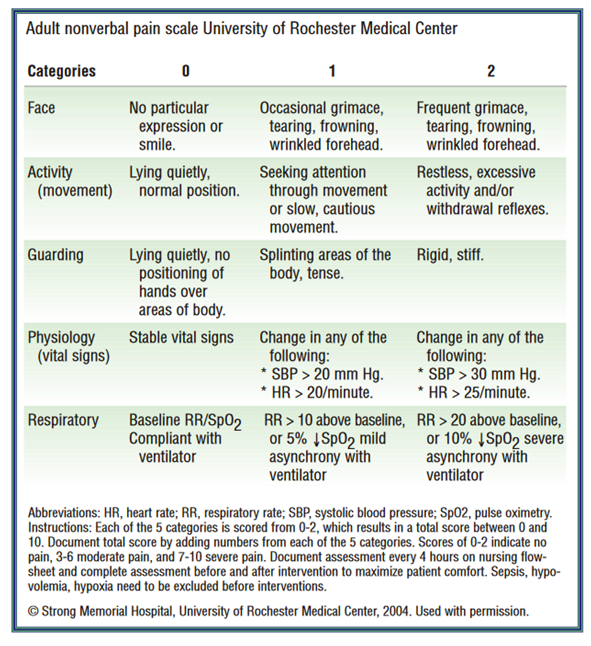 From: Odhner M, Wegman D, Freeland N, Ingersoll G. Evaluation of a newly developed non-verbal pain scale (NVPS) for assessment of pain in sedated critically ill patients. Available at: http://www.aacn.org /AACN/NTIPoster.nsf/vwdoc/2004NTI Posters. Accessed July 18, 2017.Universal Pain Assessment ToolPediatric-Appropriate Pain Assessment ToolsFaces, Legs, Activity, Cry, Consolability (FLACC) Behavioral ScaleAppropriate age for use (per guideline): less than 4 years© 2002, The Regents of the University of Michigan. All Rights Reserved.Instructions:Patients who are awake: Observe for at least 1-2 minutes. Observe legs and body uncovered. Reposition patient or observe activity, assess body for tenseness and tone. Initiate consoling interventions if neededPatients who are asleep: Observe for at least 2 minutes or longer. Observe body and legs uncovered. If possible reposition the patient. Touch the body and assess for tenseness and tone.FaceScore 0 point if patient has a relaxed face, eye contact and interest in surroundingsScore 1 point if patient has a worried look to face, with eyebrows lowered, eyes partially closed, cheeks raised, mouth pursed Score 2 points if patient has deep furrows in the forehead, with closed eyes, open mouth and deep lines around nose/lips LegsScore 0 points if patient has usual tone and motion to limbs (legs and arms)Score 1 point if patient has increase tone, rigidity, tense, intermittent flexion/extension of limbsScore 2 points if patient has hyper tonicity, legs pulled tight, exaggerated flexion/extension of limbs, tremorsActivityScore 0 points if patient moves easily and freely, normal activity/restrictionsScore 1 point if patient shifts positions, hesitant to move, guarding, tense torso, pressure on body partScore 2 points if patient is in fixed position, rocking, side-to-side head movement, rubbing body partCryScore 0 points if patient has no cry/moan awake or asleepScore 1 point if patient has occasional moans, cries, whimpers, sighsScore 2 points if patient has frequent/continuous moans, cries, gruntsConsolabilityScore 0 points if patient is calm and does not require consolingScore 1 point if patient responds to comfort by touch or talk in ½ - 1 minuteScore 2 points if patient require constant consoling or is unconsoled after an extended timeWhenever feasible, behavioral measurement of pain should be used in conjunction with self-report. When self-report is not possible, interpretation of pain behaviors and decision-making regarding treatment of pain requires careful consideration of the context in which the pain behaviors were observed.Each category is scored on a 0-2 scale, which results in a total score of 0-10Assessment of Behavioral Score:0 = Relaxed and comfortable1-3 = Mild discomfort4-6 = Moderate pain7-10 = Severe discomfort/pain© 2002, The Regents of the University of Michigan. All Rights Reserved.Source: The FLACC: A behavioral scale for scoring postoperative pain in young children, by S Merkel and others, 1997, Pediatr Nurse 23(3), p. 293–297.Faces Pain Scale – Revised (FPS-R)Diagram Removed for this Distribution Version of the GuidelinesThe International Association for the Study of Pain® (IASP) has permitted NASEMSO to reproduce the Faces Pain Scale Revised (FPS-R) for the NASEMSO website PDF version of the Guidelines. However, this diagram has been removed from this distribution version of the Guidelines, because NASEMSO does not have permission to allow others to reproduce it. To obtain permission to reproduce this diagram for your guidelines/protocols, please write to: iaspdesk@iasp-pain.org SeizuresPatient Treatment and InterventionsIf signs of airway obstruction are present and a chin-lift, jaw thrust, positioning, and/or suctioning does not alleviate it, place oropharyngeal airway (if gag reflex is absent) or nasopharyngeal airwayPlace pulse oximeter and/or waveform capnography to monitor oxygenation/ventilationAdminister oxygen as appropriate with a target of achieving 94-98% saturation. Use bag-valve-mask ventilation if oxygenation/ventilation are compromisedAssess perfusionAssess neurologic statusRoutes for treatmentIN/IM routes are preferred over rectal (PR), IV, or IO routes, if within the provider’s scope of practiceIf none of these routes (IN/IM/IV/IO) of medication administration are in provider’s scope of practice, diazepam 0.2 mg/kg PR (maximum dose 10 mg) is an acceptable route of administrationIV placement is not necessary for treatment of seizures, but could be obtained if needed for other reasonsAnticonvulsant TreatmentIf vascular access is absent: midazolam 0.2 mg/kg (maximum dose 10 mg), IM preferred, or INIf vascular access (IV or IO) is present:Diazepam 0.1mg/kg IV or IO, maximum 4mgLorazepam 0.1mg/kg IV or IO, maximum 4mg Midazolam 0.1mg/kg IV or IO, maximum 4mgGlucometryIf still actively seizing, check blood glucose levelIf less than 60 mg/dL, treat per the Hypoglycemia guideline Consider magnesium sulfate in the presence of seizure in the third trimester of pregnancy or post-partum [see the Eclampsia/Pre-eclampsia guideline] For febrile seizures, consider the following interventions after stopping the seizure, since the following interventions provide symptomatic relief for fevers but do not stop the seizure:Acetaminophen 15 mg/kg, maximum dose 650 mg, PR/IV/IO (if unable to swallow) or PO (if able to swallow) 
AND/ORKetorolac 1 mg/kg, maximum dose 15 mg, IV (if unable to swallow) OR Ibuprofen 10 mg/kg, maximum dose 600 mg, PO (if able to swallow) 
AND/ORRemoving excessive layers of clothing 
AND/ORApplying cool compresses to the bodyConsider acquiring a 12-lead EKG following cessation of seizure in patients without a history of seizure to determine possible cardiac causeShockPatient 	Treatment and Interventions	Check vital signsAdminister oxygen as appropriate with a target of achieving 94-98% saturationCardiac monitorPulse oximetry and ETCO2 (reading of less than 25 mmHg may be sign of poor perfusion)Check blood sugar, and correct if less than 60 mg/dlEKGCheck lactate, if available (greater than 2.0 mmol/L is abnormal)Establish IV access - if unable to obtain within 2 attempts or less than 90 seconds, place an IO needleIV fluids (30 mL/kg isotonic fluid; maximum of 1 liter) over less than 15 minutes, using a push-pull method of drawing up the fluid in a syringe and pushing it through the IV (preferred for pediatric patients) - may repeat up to 3 times based on patient’s condition and clinical impressionIf there is a history of adrenal insufficiency or long-term steroid dependence, give:Hydrocortisone succinate, 2 mg/kg (maximum 100 mg) IV/IM (preferred) 
ORMethylprednisolone 2 mg/kg IV (maximum 125 mg)Vasopressors (shock unresponsive to IV fluids)Cardiogenic shock, hypovolemic shock, obstructive shock: Norepinephrine - there is recent evidence that supports the use of norepinephrine as the preferred intervention. Although dopamine is often recommended for the treatment of symptomatic bradycardia, recent research indicates that patients in cardiogenic or septic shock treated with norepinephrine have a lower mortality rate compared to those treated with dopamine (initial norepinephrine dose: 0.05 – 0.5 mcg/minute titrated to effect)Give epinephrine, 0.05-0.3 mcg/kg/minute Give dopamine, 2-20 mcg/kg/minuteDistributive shock (with the exception of anaphylactic shock): Give norepinephrine, 0.05-0.5 mcg/kg/minuteNorepinephrine is the first-line drug of choice for neurogenic shockFor anaphylactic shock, treat per the Anaphylaxis and Allergic Reaction guidelineProvide advanced notification to the hospitalConsider empiric antibiotics for suspected septic shock if transport time is anticipated to be greater than 1 hour, if blood cultures can be obtained in advance, and/or EMS has coordinated with regional receiving hospitals about choice of antibiotic therapyAntipyretics for feverAcetaminophen (15 mg/kg; maximum dose of 1000 mg)Ibuprofen (10 mg/kg; maximum dose of 800 mg)Sickle Cell Pain CrisisPatient Treatment and InterventionsMedication Administration:Provide analgesia per the Pain Management guidelineStart oxygen by nasal cannulaStart an IV and provide saline 10ml/kg normal saline bolus (up to 1L)Provide transport to an appropriate receiving facility.Reassess vital signs and response to therapeutic interventions throughout transportComfort measures:Keep patient warm and dryTransport in a position of comfort unless clinical condition requires otherwiseResuscitationCardiac Arrest (VF/VT/Asystole/PEA)Patient Treatment and Interventions The most important therapies for patients suffering from cardiac arrest are prompt cardiac defibrillation and minimally interrupted effective chest compressionsInitiate chest compressions in cases with no bystander chest compressions or take over compressions from bystanders while a second rescuer is setting up the AED or defibrillator If adequate, uninterrupted bystander CPR has been performed or if the patient arrests in front of the EMS providers, immediately proceed with rhythm analysis and defibrillation, if appropriateIt is realistic for EMS providers to tailor the sequence of rescue actions to the most likely cause of arrest There is insufficient evidence to recommend for or against delaying defibrillation to provide a period of CPR for patients in VF/pulseless VT out-of-hospital cardiac arrestFor adults and children with unmonitored cardiac arrest or for whom an AED is not immediately available, it is reasonable that CPR be initiated while the defibrillator equipment is being retrieved and applied and that defibrillation, if indicated, be attempted as soon as the device is ready for useThe maximum setting on the defibrillator should be used for initial and subsequent defibrillation attempts. Defibrillation dosing should follow manufacturer’s recommendation in the case of biphasic defibrillators. If the manufacturer’s recommendation is unknown, use highest setting possible. In the case of monophasic devices, the setting should be 360 J (or 4 J/kg for children)Chest compressions should resume immediately after defibrillation attempts with no pauses for pulse checks for 2 minutes regardless of the rhythm displayed on the cardiac monitorAll attempts should be made to prevent avoidable interruptions in chest compressions, such as pre-charging the defibrillator and hovering over the chest, rather than stepping away during defibrillationsIf feasible, IV or IO access should be obtained. Administer epinephrine during the first or second round of compressionsContinue the cycle of chest compressions for 2 minutes, followed by rhythm analysis and defibrillation of shockable rhythms; during this period of time, the proper strategy of airway management is currently not defined and many options for airway management exist – Regardless of the airway management and ventilation strategy, consider the following principles: The airway management strategy should not interrupt compressionsSuccessful resuscitation from cardiac arrest depends primarily on effective, minimally-interrupted chest compressions and prompt defibrillation; airway management is of secondary importance and should not interfere with compressions and defibrillation – Options for airway management include:Passive ventilation: High flow oxygen is applied via a non-rebreather mask with an oropharyngeal airwaySome oxygen will be entrained with each decompression of the chestThis may be applied for the first 3-4 compression cycles (6-8 minutes), after which one may consider BVM ventilation or placement of an advanced airway (as below).BVM ventilation at 10 breaths per minute (1 breath every 10 compressions), applied during the upstroke between compressions, without interrupting the compressionsBVM ventilation with 30:2 ventilation to compression ratio: Each 30 compressions, the compressions are paused briefly to allow 2 BVM ventilations, then compressions immediately resumed Pediatric Consideration: For multiple rescuer CPR in children, 15:2 is the recommended compression to ventilation ratio. (30:2 for single rescuer).Pediatric Consideration: For neonates, 3:1 is the recommended compression to ventilation ratio.Advanced airway placement: Either a supraglottic airway or an endotracheal tube may be placed without interruption of compressionsVentilations are provided at 10 breaths/minute for adultsPediatric Consideration: for children, 1 breath every 3-5 seconds is recommended (12-20 breaths/minute)Pediatric Consideration: deliver volume needed to achieve chest riseConsider use of antiarrhythmic for recurrent VF/Pulseless VTThe principal objective of antiarrhythmic drug therapy in shock-refractory VF and pulseless VT is to facilitate the restoration and maintenance of a spontaneous perfusing rhythm in concert with the shock termination of VF/VT; some antiarrhythmic drugs have been associated with increased rates of ROSC and hospital admission, but none have yet been proven to increase long-term survival or survival with good neurologic outcome Amiodarone (5 mg/kg IV, max of 300 mg) may be considered for VF/pulseless VT that is unresponsive to CPR, defibrillation, and a vasopressor therapyLidocaine (1 mg/kg IV) may be considered as an alternative to amiodarone for VF/pulseless VT that is unresponsive to CPR, defibrillation, and vasopressor therapyThe routine use of magnesium for VF/pulseless VT is not recommended in adult patientsThere is inadequate evidence to support the routine use of lidocaine and beta blockers after cardiac arrest by EMS – There is insufficient evidence to recommend for or against the routine initiation or continuation of other antiarrhythmic medications after ROSC from cardiac arrestFor torsades de pointes, give magnesium sulfate 2 g IV (or 25-50 mg/kg for pediatrics). There is insufficient evidence to recommend for or against the routine administration during cardiac arrestConsider reversible causes of cardiac arrest which include the following: Hypothermia – additions to care include attempts at active rewarming [see Hypothermia/Cold Exposure guideline]The dialysis patient/known hyperkalemic patient – Additions to care include the following: Calcium gluconate 10% 1 g IV (for pediatrics the dose is 100 mg/kg) OR Calcium chloride 10% 10ml IV (for pediatrics, the dose is 20 mg/kg which is 0.2 mL/kg)Sodium bicarbonate 1 mEq/kg IVTricyclic antidepressant overdose - Additions to care include sodium bicarbonate 1 mEq/kg IVHypovolemia - Additions to care include normal saline 2 L IV (or 20 mL/kg, repeated up to 3 times for pediatrics) If the patient is intubated at the time of arrest, assess for tension pneumothorax and misplaced ETTIf tension pneumothorax suspected, perform needle decompression. Assess ETT, if misplaced, replace ETTIf at any time during this period of resuscitation the patient regains return of spontaneous circulation, treat per Adult Post-ROSC Care guideline If resuscitation remains ineffective, consider termination of resuscitation [see Termination of Resuscitative Efforts guideline]Adult Post-ROSC (Return of Spontaneous Circulation) CarePatient Treatment, and InterventionsPerform general patient management	Support life-threatening problems associated with airway, breathing, and circulation. Monitor closely for reoccurrence of cardiac arrestAdminister oxygen as appropriate with a target of achieving 94-98% saturation. Do not hyperoxygenateDo not hyperventilate. Maintain a ventilation rate of 6-8 per minute and ETCO2 of 30-40 mmHgFor hypotension (SBP less than 90 mmHg or MAP less than 65) [see Shock guideline]Perform 12-lead EKGCheck blood glucoseIf hypoglycemic, treat per Hypoglycemia guidelineIf hyperglycemic, notify hospital on arrivalIf patient seizes, treat per Seizures guidelinePost-cardiac arrest patients with evidence or interpretation consistent with ST elevation myocardial infarction (STEMI/Acute MI) should be transported to any hospitals which offer percutaneous coronary intervention in their cardiac catheterization laboratoryConsider transporting patients to facility which offers specialized post-resuscitative careDo not allow patient to become hyperthermicDetermination of Death/Withholding Resuscitative EffortsPatient PresentationA clinically dead patient is defined as any unresponsive patient found without respirations and without a palpable carotid pulse.Inclusion/Exclusion Criteria:Resuscitation should be started on all patients who are found apneic and pulseless unless the following conditions exist (does not apply to victims of lightning strikes, drowning, or hypothermia):Medical cause or traumatic injury or body condition clearly indicating biological death (irreversible brain death), limited to:Decapitation: the complete severing of the head from the remainder of the patient’s bodyDecomposition or putrefaction: the skin is bloated or ruptured, with or without soft tissue sloughed off. The presence of at least one of these signs indicated death occurred at least 24 hours previouslyTransection of the torso: the body is completely cut across below the shoulders and above the hips through all major organs and vessels. The spinal column may or may not be severedIncineration: 90% of body surface area with full thickness burns as exhibited by ash rather than clothing and complete absence of body hair with charred skinInjuries incompatible with life (such as massive crush injury, complete exsanguination, severe displacement of brain matter)Futile and inhuman attempts as determined by agency policy/protocol related to “compelling reasons” for withholding resuscitationIn blunt and penetrating trauma, if the patient is apneic, pulseless, and without other signs of life upon EMS arrival including, but not limited to spontaneous movement, EKG activity, or pupillary responseNontraumatic arrest with obvious signs of death including dependent lividity or rigor mortisORA valid DNR order (form, card, bracelet) or other actionable medical order (e.g. POLST/ MOLST form) present, when it:Conforms to the state specifications for color and constructionIs intact: it has not been cut, broken or shows signs of being repairedDisplays the patient’s name and the physician’s namePatient Treatment and InterventionsIf all the components above are confirmed, no CPR is requiredIf CPR has been initiated but all the components above have been subsequently confirmed, CPR may be discontinued and direct medical oversight contacted as neededIf any of the findings are different than those described above, clinical death is not confirmed and resuscitative measures should be immediately initiated or continued. The Termination of Resuscitative Efforts guideline should then be implementedDo Not Resuscitate order (DNR/MOLST/POLST) with signs of life:If there is a DNR bracelet or DNR transfer form and there are signs of life (pulse andrespirations), provide standard appropriate treatment under existing protocols matching the patient’s conditionTo request permission to withhold treatment under these conditions for any reason obtain direct medical oversightIf there is documentation of a Do Not Intubate (DNI/MOLST/POLST) advanced directive, the patient should receive full treatment per protocols with the exception of any intervention specifically prohibited in the patient’s advanced directiveIf for any reason an intervention that is prohibited by an advanced directive is being considered, direct medical oversight should be obtainedDo Not Resuscitate Status/Advance Directives/Healthcare Power of Attorney (POA) StatusPatient Treatment and InterventionsIf there is a valid exclusion to resuscitation and there are signs of life (pulse andrespirations), EMS providers should provide standard appropriate treatment under existing protocols according to the patient’s conditionIf the patient has a MOLST or POLST, it may provide specific guidance on how to proceed in this situationDirectives should be followed as closely as possible and direct medical oversight contacted as neededThe patient should receive full treatment per protocols with the exception of any intervention specifically prohibited in the patient’s valid exclusion to resuscitationIf for any reason an intervention that is prohibited by an advanced directive is being considered, direct medical oversight should be obtainedTermination of Resuscitative EffortsPatient ManagementResuscitation may be terminated under the following circumstances:Non-traumatic arrestPatient is at least 18 years of agePatient is in cardiac arrest at the time of arrival of advanced life supportNo pulseNo respirationsNo evidence of meaningful cardiac activity (e.g. asystole or wide complex PEA less than 60 BPM, no heart sounds)Advanced life support resuscitation is administered appropriate to the presenting and persistent cardiac rhythm. Resuscitation may be terminated in asystole and slow wide complex PEA if there is no return of spontaneous circulation after 20 minutes in the absence of hypothermia and the ETCO2 is less than 20mmHgNarrow complex PEA with a rate above 40 or refractory and recurrent ventricular fibrillation/ventricular tachycardia:Consider resuscitation for up to 60 minutes from the time of dispatch. Termination efforts may be ceased before 60 minutes based on factors including but not limited to ETCO2 less than 20mmHg, age, co-morbidities, distance from, and resources available at the closest hospital. Termination before this timeframe should be done in consultation with direct medical oversightThere is no return of spontaneous pulse and no evidence of neurological function (non-reactive pupils, no response to pain, no spontaneous movement)No evidence or suspicion of hypothermiaAll EMS personnel involved in the patient’s care agree that discontinuation of the resuscitation is appropriateConsider direct medical oversight before termination of resuscitative effortsTraumatic arrestPatient is at least 18 years of age.Resuscitation efforts may be terminated in any blunt trauma patient who, based on thorough primary assessment, is found apneic, pulseless, and asystolic on an EKG or cardiac monitor upon arrival of emergency medical services at the sceneVictims of penetrating trauma found apneic and pulseless by EMS should be rapidly assessed for the presence of other signs of life, such as pupillary reflexes, spontaneous movement, response to pain, and electrical activity on EKGResuscitation may be terminated with direct medical oversight if these signs of life are absent If resuscitation is not terminated, transport is indicatedCardiopulmonary arrest patients in whom mechanism of injury does not correlate with clinical condition, suggesting a non-traumatic cause of arrest, should have standard ALS resuscitation initiatedAll EMS personnel involved in the patient’s care agree that discontinuation of the resuscitation is appropriateConsider direct medical oversight before termination of resuscitative effortsPatient Treatment and InterventionsFocus on continuous, quality CPR that is initiated as soon as possibleFocus attention on the family and/or bystanders. Explain the rationale for terminationConsider support for family members such as other family, friends, clergy, faith leaders, or chaplains For patients that are less than 18 yo, consultation with direct medical oversight is recommendedPediatric-Specific GuidelinesBrief Resolved Unexplained Event (BRUE)Patient 	Treatment and InterventionsMonitoring Cardiac monitorContinuous pulse oximetry Check blood glucoseSerial observations during transport for change in condition AirwayGive supplemental oxygen for signs of respiratory distress or hypoxemia - Escalate from a nasal cannula to a simple face mask to a non-rebreather mask as needed [see Airway Management guideline]Suction the nose and/or mouth (via bulb, suction catheter) if excessive secretions are presentUtility of IV placement and fluidsRoutine IVs should not be placed on all BRUE patientsIVs should only be placed in children for clinical concerns of shock, or when administering IV medicationsPediatric Respiratory Distress (Bronchiolitis)Patient Treatment and Interventions	Pulse oximetry and end-tidal CO2 (ETCO2) should be routinely used as an adjunct to other forms of respiratory monitoring Perform EKG only if there are no signs of clinical improvement after treating respiratory distress AirwayGive supplemental oxygen – escalate from a nasal cannula to a simple face mask to a non-breather mask as needed, in order to maintain normal oxygenation Suction the nose and/or mouth (via bulb, Yankauer®, or suction catheter) if excessive secretions are presentInhaled medications – nebulized epinephrine (3 mg in 3 mL of normal saline) should be administered to children in severe respiratory distress with bronchiolitis (e.g. coarse breath sounds) in the prehospital setting if other treatments (e.g. suctioning, oxygen) fail to result in clinical improvement Utility of IV placement and fluids - IVs should only be placed in children with respiratory distress for clinical concerns of dehydration, or when administering IV medications  Steroids are generally not efficacious, and not given in the prehospital settingImprovement of oxygenation and/or respiratory distress with non-invasive airway adjunctsContinuous positive airway pressure (CPAP) or high flow nasal cannula (HFNC) should be administered, when available, for severe respiratory distress Bag-valve-mask ventilation should be utilized in children with respiratory failure Supraglottic devices and intubationSupraglottic devices and intubation should be utilized only if bag-valve-mask ventilationfails The airway should be managed in the least invasive way possible Pediatric Respiratory Distress (Croup)Patient Treatment and Interventions	Monitoring Pulse oximetry and end-tidal CO2 (ETCO2) should be routinely used as an adjunct to other forms of respiratory monitoring Perform EKG only if there are no signs of clinical improvement after treating respiratory distress AirwayGive supplemental oxygen. Escalate from a nasal cannula to a simple face mask to a non-breather mask as needed, in order to maintain normal oxygenationSuction the nose and/or mouth (via bulb, Yankauer®, or suction catheter) if excessive secretions are presentInhaled medicationsEpinephrine 5 mL of 1 mg/mL (5 mg) nebulized, should be administered to all children with croup in respiratory distress with signs of stridor at rest - this medication should be repeated at this dose with unlimited frequency for ongoing distress Humidified oxygen or mist therapy is not indicated Medications – dexamethasone 0.6 mg/kg oral, IV, or IM to maximum dose of 16 mg should be administered to patients with suspected croup Utility of IV placement and fluids - IVs should only be placed in children with respiratory distress for clinical concerns of dehydration, or when administering IV medicationsImprovement of oxygenation and/or respiratory distress with non-invasive airway adjunctsHeliox for the treatment of croup can be considered for severe distress not responsive to more than 2 doses of epinephrine Continuous positive airway pressure (CPAP) should be administered for severe respiratory distress Bag-valve-mask ventilation should be utilized in children with respiratory failure Supraglottic devices and intubation - supraglottic devices and intubation should be utilized only if bag-valve-mask ventilation fails. The airway should be managed in the least invasive way possible Neonatal ResuscitationPatient Treatment and Interventions	If immediate resuscitation is required and the newborn is still attached to the mother, clamp the cord in two places and cut between the clamps. If no resuscitation is required, warm/dry/stimulate the newborn and then cut/clamp the cord after 60 seconds or the cord stops pulsatingWarm, dry, and stimulateWrap infant in dry towel or thermal blanket to keep infant as warm as possible during resuscitation; keep head covered if possibleIf strong cry, regular respiratory effort, good tone, and term gestation, infant should be placed skin-to-skin with mother and covered with dry linenIf weak cry, signs of respiratory distress, poor tone, or preterm gestation then position airway (sniffing position) and clear airway as needed - if thick meconium or secretions present and signs of respiratory distress, suction mouth then noseIf heart rate greater than 100 beats per minuteMonitor for central cyanosis - provide blow-by oxygen as neededMonitor for signs of respiratory distress. If apneic or in significant respiratory distress:Initiate bag-valve-mask ventilation with room air at 40-60 breaths per minuteConsider endotracheal intubation as per local guidelinesIf heart rate less than 100 beats per minuteInitiate bag-valve-mask ventilation with room air at 40-60 breaths per minutePrimary indicator of effective ventilation is improvement in heart rateRates and volumes of ventilation required can be variable, only use the minimum necessary rate and volume to achieve chest rise and a change in heart rateIf no improvement after 90 seconds, change oxygen delivery to 30% FiO2 if blender available, otherwise 100% FiO2 until heart rate normalizesConsider endotracheal intubation per local guidelines if bag-valve-mask ventilation is ineffectiveIf heart rate less than 60 beats per minuteEnsure effective ventilations with supplementary oxygen and adequate chest riseIf no improvement after 30 seconds, initiate chest compressions - two-thumb-encircling-hands technique is preferredCoordinate chest compressions with positive pressure ventilation (3:1 ratio, 90 compressions and 30 breaths per minute)Consider endotracheal intubation per local guidelinesAdminister epinephrine (0.1mg/mL) 0.01 mg/kg IV/IO (preferable if access obtained) or 0.1 mg/kg via the ETT (if unable to obtain access)Consider checking a blood glucose for ongoing resuscitation, maternal history of diabetes, ill appearing or unable to feedAdminister 20 mL/kg normal saline IV/IO for signs of shock or post-resuscitative careOB/GYNChildbirthPatient Treatment and Interventions If patient in labor but no signs of impending delivery, transport to appropriate receiving facility Delivery should be controlled so as to allow a slow controlled delivery of infant – This will prevent injury to motherSupport the infant’s head as neededCheck for cord around the baby’s neckIf present, slip it over the headIf unable to free the cord from the neck, double clamp the cord and cut between the clamps Do not routinely suction the infant’s airway (even with a bulb syringe) during deliveryGrasping the head with hand over the ears, gently guide head down to allow delivery of the anterior shoulderGently guide the head up to allow delivery of the posterior shoulderSlowly deliver the remainder of the infantAfter 1-3 minutes, clamp cord about 6 inches from the abdomen with 2 clamps; cut the cord between the clampsIf resuscitation is needed, clamp cord and cut as soon as possibleRecord APGAR scores at 1 and 5 minutesAfter delivery of infant, suctioning (including suctioning with a bulb syringe) should be reserved for infants who have obvious obstruction to the airway or require positive pressure ventilation (follow Neonatal Resuscitation guideline for further care of the infant)Dry and warm infant, wrap in towel and place on maternal chest unless resuscitation neededThe placenta will deliver spontaneously, often within 5-15 minutes of the infantDo not force the placenta to deliver; do not pull on umbilical cordContain all tissue in plastic bag and transportAfter delivery, massaging the uterus and allowing the infant to nurse will promote uterine contraction and help control bleedingEstimate maternal blood lossTreat for hypovolemia as neededTransport infant secured in seat or isolette unless resuscitation neededKeep infant warm during transportMost deliveries proceed without complications – If complications of delivery occur, the following are recommended:Shoulder dystocia – if delivery fails to progress after head delivers, quickly attempt the followingHyperflex mother’s hips to severe supine knee-chest positionApply firm suprapubic pressure to attempt to dislodge shoulderApply high-flow oxygen to motherTransport as soon as possibleContact direct medical oversight and/or closest appropriate receiving facility for direct medical oversight and to prepare teamProlapsed umbilical cordPlaced gloved hand into vagina and gently lift head/body off of cordAssess for pulsations in cordMaintain until relieved by hospital staff.Consider placing mother in prone knee-chest position or extreme Trendelenburg Apply high-flow oxygen to motherTransport as soon as possibleContact/transport to closest appropriate receiving facility for direct medical oversight and to prepare teamBreech birthPlace mother supine, allow the buttocks and trunk to deliver spontaneously, then support the body while the head is deliveredIf head fails to deliver, place gloved hand into vagina with fingers between infant’s face and uterine wall to create an open airwayApply high-flow oxygen to motherTransport as soon as possibleContact direct medical oversight and/or closest appropriate receiving facility for direct medical oversight and to prepare teamThe presentation of an arm or leg through the vagina is an indication for immediate transport to hospitalAssess for presence of prolapsed cord and treat as aboveExcessive bleeding during active labor may occur with placenta previa Obtain history from patientPlacenta previa may prevent delivery of infant vaginallyC-Section needed – transport urgentlyMaternal cardiac arrestApply manual pressure to displace uterus from right to leftTreat per the Cardiac Arrest guideline for resuscitation care (defibrillation and medications should be given for same indications and doses as if non-pregnant patient)Transport as soon as possible if infant is estimated to be over 24 weeks gestation (perimortem Cesarean section at receiving facility is most successful if done within 5 minutes of maternal cardiac arrest)Contact direct medical oversight and/or closest appropriate receiving facility for direct medical oversight and to prepare teamAPGAR ScoreEclampsia/Pre-EclampsiaPatient Treatment and InterventionsSevere hypertension (SBP greater than160 or DBP greater than 110) lasting more than 15 min with associated preeclampsia symptomsLabetalol 20mg IV over 2 minMay repeat every 10 min X 2 for persistent severe hypertension with preeclampsia symptomsGoal is to reduce MAP by 20-25% initiallyEnsure that HR is 60 bpm prior to administrationORHydralazine 5 mg IVMay repeat 10mg after 20 min for persistent severe hypertension with preeclampsia symptomsGoal is to reduce MAP by 20-25%ORNifedipine 10 mg. p.o.May repeat 10 - 20 mg p.o. every 20 minutes X 2 for persistent severe hypertension with pre-eclampsia symptomsGoal is to reduce MAP by 20-25%Magnesium sulfate - 4 g IV (20% solution) over 20 min, followed by 1 g/hr IV if availableReassess vital signs every 10 min during transportSeizures associated with pregnancy greater than 20-weeks gestationMagnesium sulfate4 g IV (50% solution) over 10-20 min, followed by 1 g/hr IV if availableContact direct medical oversight for additional orders if persistent seizure despite initial magnesium (may give additional 1-2 g IV over 5 min)Benzodiazepine, per Seizures guideline, for active seizure not responding to magnesium - Caution: respiratory depressionIV fluids: NS or LR at KVO rate but restrict maximum rate of fluids to 80 mL/hr 
ORSaline lockDispositionTransport to closest appropriate receiving facilityPatients in second or third trimester of pregnancy should be transported on left side or with uterus manually displaced to left if hypotensiveObstetrical and Gynecological ConditionsPatient Presentation	Inclusion Criteria	Female patient with vaginal bleeding in any trimesterFemale patient with pelvic pain or possible ectopic pregnancyMaternal age at pregnancy may range from 10 to 60 years of age	Exclusion CriteriaChildbirth and active labor [see Childbirth guideline]Post-partum hemorrhage [see Childbirth guideline]Patient 	Treatment and InterventionsIf signs of shock or orthostasis:Position patient supine and keep patient warmVolume resuscitation - crystalloid 1-2 liters IVReassess vital signs and response to fluid resuscitationDisposition - transport to closest appropriate receiving facilityRespiratoryAirway ManagementPatient PresentationInclusion CriteriaChildren and adults with signs of severe respiratory distress/respiratory failurePatients with evidence of hypoxemia or hypoventilation	Exclusion CriteriaPatients with tracheostomiesChronically ventilated patientsNewborn patientsPatients in whom oxygenation and ventilation is adequate with supplemental oxygen alone, via simple nasal cannula or face maskPatient Treatment and Interventions	Non-invasive ventilation techniques	Maintain airway and administer oxygen as appropriate with a target of achieving 94-98% saturationFor severe respiratory distress or impending respiratory failure, use continuous positive airway pressure (CPAP), bilevel positive airway pressure (BiPAP), intermittent positive pressure breathing (IPPB), humidified high-flow nasal cannula (HFNC), and/or bilevel nasal CPAP Use bag-valve mask (BVM) ventilation in the setting of respiratory failure or arrest. Two-person, two-thumbs-up BVM ventilation is more effective than one-person technique and should be used when additional providers are availableOropharyngeal airways (OPA) and nasopharyngeal airways (NPA) - Consider the addition of an OPA and/or NPA to make BVM ventilation more effective, especially in patients with altered mental statusSupraglottic airways (SGA) or extraglottic devices (EGD) - Consider the use of a SGA or EGD if BVM is not effective in maintaining oxygenation and/or ventilation. Examples include, but are not limited to the laryngeal mask airway (LMA) or King® laryngeal tube. This is especially important in children since endotracheal intubation is an infrequently performed skill in this age group and has not been shown to improve outcomesEndotracheal intubation 	When less-invasive methods (BVM, SGA/EGD placement) are ineffective, use endotracheal intubation to maintain oxygenation and/or ventilation Other indications may include potential airway obstructions, severe burns, multiple traumatic injuries, altered mental status or loss of normal protective airway reflexesMonitor clinical signs, pulse oximetry, cardiac rhythm, blood pressure, and capnography for the intubated patientVideo laryngoscopy may enhance intubation success rates, and should be used when available. Consider using a bougie, especially when video laryngoscopy is unavailable and glottic opening is difficult to visualize with direct laryngoscopePost-intubation managementConfirm placement of advanced airway (endotracheal tube, SGA, or EGD) with waveform capnography, absent gastric sounds, and bilateral breath soundsContinuously monitor placement with waveform capnography during treatment and transportContinuously secure tube manually until tube secured with tape, twill, or commercial deviceNote measurement of tube at incisors or gum line and monitor frequently for tube movement/displacementCervical collar and/or cervical immobilization device may help reduce neck movement and risk of tube displacementInflate endotracheal tube cuff with minimum air to seal airway - an ETT cuff manometer can be used to measure and adjust the ETT cuff pressure to a recommended 20 cm H2O pressureVentilationTidal volumeVentilate with minimal volume to see chest rise, approximately 6-7 mL/kg ideal body weightOver-inflation may be detrimentalRateAdult: 10-12 breaths/minuteChild: 20 breaths/minuteInfant: 30 breaths/minuteContinuously monitor ETCO2 to maintain ETCO2 of 35-40 mmHg - in head injury with signs of herniation (unilateral dilated pupil or decerebrate posturing), modestly hyperventilate to ETCO2 30 mmHgConsider sedation with sedative or opioid medications if agitatedGastric decompression may improve oxygenation and ventilation, so it should be considered when there is obvious gastric distentionWhen patients cannot be oxygenated/ventilated effectively by previously mentioned interventions, the provider should consider cricothryoidotomy if the risk of death for not escalating airway management seems to outweigh the risk of a procedural complicationTransport to the closest appropriate hospital for airway stabilization when respiratory failure cannot be successfully managed in the prehospital settingBronchospasm (due to Asthma and Obstructive Lung Disease)Patient Presentation	Inclusion Criteria	Respiratory distress with wheezing or decreased air entry in patients 2 yo or older, presumed to be due to bronchospasm from reactive airway disease, asthma, or obstructive lung disease – These patients may have a history of recurrent wheezing that improves with beta-agonist inhalers/nebulizers such as albuterol or levalbuterolSymptoms/signs may include:Wheezing - will have expiratory wheezing unless they are unable to move adequate air to generate wheezesMay have signs of respiratory infection (e.g. fever, nasal congestion, cough, sore throat)May have acute onset after inhaling irritantThis includes:Asthma exacerbation Chronic obstructive pulmonary disease (COPD) exacerbationWheezing from suspected pulmonary infection (e.g. pneumonia, acute bronchitis)	Exclusion Criteria		Respiratory distress due to a presumed underlying cause that includes one of the following:AnaphylaxisBronchiolitis (wheezing less than 2 yo)CroupEpiglottitisForeign body aspirationSubmersion/drowningCongestive heart failureTraumaPatient 	Treatment and Interventions	MonitoringPulse oximetry and end-tidal CO2 (ETCO2) should be routinely used as an adjunct to other forms of respiratory monitoringCheck an EKG only if there are no signs of clinical improvement after treating respiratory distressAirwayGive supplemental oxygen. Escalate from a nasal cannula to a simple face mask to a non-rebreather mask as needed, in order to maintain normal oxygenation Suction the nose and/or mouth (via bulb, Yankauer, suction catheter) if excessive secretions are presentInhaled MedicationsAlbuterol 5 mg nebulized (or 6 puffs metered dose inhaler) should be administered to all patients in respiratory distress with signs of bronchospasm (e.g. known asthmatics, quiet wheezers) either by BLS or ALS providers - this medication should be repeated at this dose with unlimited frequency for ongoing distressIpratropium 0.5 mg nebulized should be given up to 3 doses, in conjunction with albuterolUtility of IV Placement and Fluids - IVs should be placed when there are clinical concerns of dehydration in order to administer fluids, or when administering IV medicationsSteroids – methylprednisolone (2 mg/kg, maximum dose 125 mg) IV/IM or dexamethasone (0.6 mg/kg, maximum dose of 16 mg) IV/IM/PO may be administered in the prehospital setting. Other steroids at equivalent doses may be given as alternativesMagnesium sulfate (40 mg/kg IV, maximum dose of 2 g) over 10-15 minutes should be administered for severe bronchoconstriction and concern for impending respiratory failureEpinephrine (0.01 mg/kg of 1 mg/mL IM, maximum dose of 0.3 mg) should only be administered for impending respiratory failure as adjunctive therapy when there are no clinical signs of improvementImprovement of oxygenation and/or respiratory distress with non-invasive airway adjunctsNon-invasive positive pressure ventilation via continuous positive airway pressure (CPAP) or bi-level positive airway pressure (BiPAP) should be administered for severe respiratory distressBag-valve-mask ventilation should be utilized in children with respiratory failureSupraglottic devices and intubation – should be utilized only if bag-valve-mask ventilation fails - the airway should be managed in the least invasive way possible Pulmonary EdemaPatient Treatment and InterventionsManage airway as necessary Administer oxygen as appropriate with a target of achieving 94-98% saturationInitiate monitoring and perform 12-lead EKG Establish IV access Nitroglycerin 0.4 mg SL, can repeat q 3-5 minutes as long as SBP greater than 100 mmHg (if range not desired use q 3 minutes)CPAP/BiPAP Consider advanced airway for severe distress or if not improving with less invasive support If suspect high altitude pulmonary edema, treat per the Altitude Illness guidelineTraumaGeneral Trauma ManagementPatient Treatment and InterventionsHemorrhage controlStop severe hemorrhage [see Extremity Trauma/External Hemorrhage Management guideline]AirwayEstablish patent airway with cervical spine precautions, per the Airway Management and Spinal Care guidelinesIf respiratory efforts are inadequate, assist with bag-mask ventilation and consider airway adjuncts. If patient is unable to maintain airway, consider oral airway (nasal airway should not be used with significant facial injury or possible basilar skull fracture)If impending airway obstruction or altered mental status resulting in inability to maintain airway patency, secure definitive airwayBreathingIf absent or diminished breath sounds in a hypotensive patient, consider tension pneumothorax and perform needle decompression For open chest wound, place semi-occlusive dressingMonitor oxygen saturation and, if indicated, provide supplemental oxygenCirculationIf pelvis is unstable and patient is hypotensive, place pelvic binder or sheet to stabilize pelvisEstablish IV accessFluid resuscitationAdultsIf SBP greater than 90 mmHg, no IV fluids requiredIf SBP less than 90 mmHg or HR greater than 120, administer IV fluids and reassessPenetrating trauma: target SBP 90mmHg (or palpable radial pulse)Head injury: target SBP 110-120 mmHg. Hypotension should be avoided to maintain cerebral perfusionPediatricsIf child demonstrates tachycardia for age with signs of poor perfusion (low BP, greater than 2-second capillary refill, altered mental status, hypoxia, weak pulses, pallor, or mottled/cool skin), give 20ml/kg crystalloid bolus and reassess. Target normal BP for age [see Appendix VIII –Abnormal Vital Signs]DisabilityIf clinical signs of traumatic brain injury [see Head Injury guideline]Exposure Avoid hypothermiaRemove wet clothingCover patient to prevent further heat lossNOTE: Patients with major hemorrhage, hemodynamic instability, penetrating torso trauma, or signs of traumatic brain injury often require rapid surgical intervention. Minimize scene time (goal is under 10 minutes) and initiate rapid transport to the highest level of care within the trauma system. Decisions regarding transport destination should be based on the CDC Field Triage Guidelines for Injured Patients [see Appendix X]Secondary Assessment, Treatment, and InterventionsAssessmentObtain medical history from patient or family including:AllergiesMedicationsPast medical and surgical historyEvents leading up to the injurySecondary survey: Head to toe physical exam HeadPalpate head and scalp and face and evaluate for soft tissue injury or bony crepitusAssess pupilsNeckCheck for:ContusionsAbrasionsHematomasJVDTracheal deviationPalpate for crepitusSpinal assessment per the Spinal Care guidelineChestPalpate for instability/crepitusListen to breath soundsInspect for penetrating or soft tissue injuriesAbdomenPalpate for tendernessInspect for penetrating or soft tissue injuriesPelvisInspect for penetrating or soft tissue injuriesPalpate once for instability by applying medial pressure on the iliac crests bilaterallyBackMaintain spinal alignment. Refer to Spinal Care guidelineInspect for penetrating or soft tissue injuriesNeurologic status assessment [see Appendix VII]Serial assessment of mental statusGross exam of motor strength and sensation in all four extremitiesExtremitiesAssess for fracture/deformityAssess peripheral pulses/capillary refillAdditional treatment considerationsMaintain spine precautions per the Spinal Care guidelineSplint obvious extremity fractures per the Extremity Trauma/External Hemorrhage Management guidelineProvide pain medication per the Pain Management guidelineBlast InjuriesPatient Treatment and InterventionsHemorrhage control:Control any severe external hemorrhage [see Extremity Trauma/External Hemorrhage Management guideline]Airway: Secure airway, utilizing airway maneuvers, airway adjuncts, supraglottic device, or endotracheal tube [see Airway Management guideline]If thermal or chemical burn to airway is suspected, early airway control is vitalBreathing:Administer oxygen as appropriate with a target of achieving 94-98% saturation.Assist respirations as neededCover any open chest wounds with semi-occlusive dressingIf patient has evidence of tension pneumothorax, perform needle decompressionCirculation:Establish IV access with two large bore IVs or IOsAdminister NS or LR, per the General Trauma Management guidelineIf patient is burned, administer NS or LR per the Burns guidelineDisability:If evidence of head injury, treat per the Head Injury guidelineApply spinal precautions, per the Spinal Care guidelineMonitor GCS during transport to assess for changesExposure:Keep patient warm to prevent hypothermia Burns	Patient Presentation  Inclusion Criteria	Patients sustaining thermal burnsExclusion Criteria	Electrical, chemical, and radiation burns [see Toxins and Environmental section]Patient 	Treatments and interventions	Stop the burningRemove wet clothing (if not stuck to the patient)Remove jewelryLeave blisters intactMinimize burn wound contaminationCover burns with dry dressing or clean sheetDo not apply gels or ointmentsMonitor SPO2, ETCO2 and cardiac monitor – Consider SPCO monitoring, if availableHigh flow supplemental oxygen for all burn patients rescued from an enclosed spaceEstablish IV access, avoid placement through burned skinEvaluate distal circulation in circumferentially burned extremitiesConsider early management of pain and nausea/vomitingInitiate fluid resuscitation – Use lactated Ringer’s or normal salineIf patient in shock: Consider other cause, such as trauma or cyanide toxicity Administer IV fluid per the Shock guideline If patient not in shock:Begin fluids based on estimated TBSA [see Appendix VI – Initial Fluid Rate Chart for Burns as appropriate to patient weight]Pediatric patients weighing less than 40 kg, use length-based tape for weight estimate and followFor persons over 40 kg, the initial fluid rate can also be calculated using the “Rule of 10”: Calculate the TBSA (round to nearest 10%)Multiply TBSA x 10 = initial fluid rate (mL/hr) {for persons between 40 – 80 kg}Add 100 mL/hr for every 10 kg of body weight over 80 kgPrevent systemic heat loss and keep the patient warmSpecial Treatment ConsiderationsIf blast mechanism, treat per the Blast Injury guidelineAirway burns can rapidly lead to upper airway obstruction and respiratory failureHave a high index of suspicion for cyanide poisoning in a patient with depressed GCS, respiratory difficulty and cardiovascular collapse in the setting of an enclosed-space fire. Give the antidote (hydroxocobalamin), if available, in this circumstanceParticularly in enclosed-space fires, carbon monoxide toxicity is a consideration and pulse oximetry may not be accurate [see Carbon Monoxide/Smoke Inhalation guideline]For specific chemical exposures (cyanide, hydrofluoric acid, other acids and alkali) [see Topical Chemical Burn guideline]Consider decontamination and notification of receiving facility of potentially contaminated patient (e.g. methamphetamine (meth) lab incident)Crush InjuryPatient 	Treatment and Interventions	The treatment of crushed casualties should begin as soon as they are discoveredIf severe hemorrhage is present, see Extremity Trauma/External Hemorrhage Management guidelineAdminister high-flow oxygenIntravenous access should be established with normal saline initial bolus of 10-15 ml/kg (prior to extrication if possible)For significant crush injuries or prolonged entrapment of an extremity, consider sodium bicarbonate 1 mEq/kg (maximum dose of 50 mEq) IV bolus over 5 minutes Attach cardiac monitor. Obtain/interpret 12-lead EKG, if available. Carefully monitor for dysrhythmias or signs of hypokalemia before and immediately after release of pressure and during transport (e.g. peaked T waves, wide QRS, lengthening QT interval, loss of P wave) For pain control, consider analgesics [see Pain Management guideline]Consider the following post extricationContinued resuscitation with normal saline (500-1000 cc/hr for adults, 10 cc/kg/hr for children)If EKG suggestive of hyperkalemia, If findings of hyperkalemia, administer IV fluids and consider administration of:Calcium chloride – 1 gm IV/IO over 5 minutes, ensure IV patency and do not exceed 1 mL per minuteORCalcium gluconate – 2 gm IV/IO over 5 minutes with constant cardiac monitoringIf not already administered, for significant crush injuries with EKG suggestive of hyperkalemia, administer sodium bicarbonate 1 mEq /kg (max dose of 50 mEq) IV bolus over 5 minutesIf EKG suggestive of hyperkalemia, consider albuterol 5 mg via small volume nebulizerExtremity Trauma/External Hemorrhage Management	Patient 	Treatments and Interventions	Manage bleedingApply direct pressure to bleeding site followed by pressure dressing.If direct pressure/pressure dressing is ineffective or impractical:If the bleeding site is amenable to tourniquet placement, apply tourniquet to extremityTourniquet should be placed 2-3 inches proximal to wound, not over a joint, and tightened until bleeding stops and distal pulse is eliminatedIf bleeding continues, place a second tourniquet proximal to the first For thigh wounds, consider placement of two tourniquets, side-by-side, and tighten sequentially to eliminate distal pulseIf the bleeding site is not amenable to tourniquet placement (i.e. junctional injury), pack wound tightly with a hemostatic gauze and apply direct pressureGroin/axillary injuryApply direct pressure to woundIf still bleeding, pack wound tightly with hemostatic gauze and apply direct pressureConsider using a junctional hemostatic device if availableManage pain [see Pain Management guideline] Pain management should be strongly considered for patients with suspected fracturesIf tourniquet placed, an alert patient will likely require pain medication to manage tourniquet pain Stabilize suspected fractures/dislocationsStrongly consider pain management before attempting to move a suspected fracture If distal vascular function is compromised, gently attempt to restore normal anatomic positionUse splints as appropriate to limit movement of suspected fractureElevate extremity fractures above heart level whenever possible to limit swellingApply ice/cool packs to limit swelling in suspected fractures or soft tissue injury - do not apply ice directly to skinReassess distal neurovascular status after any manipulation or splinting of fractures/dislocationsFacial/Dental TraumaPatient Presentation	Inclusion Criteria Isolated facial injury, including trauma to the eyes, nose, ears, midface, mandible, dentition	Exclusion Criteria General Trauma [see General Trauma Managment guideline]Burn trauma [see Burns guideline]Patient Treatment and InterventionsAdminister oxygen as appropriate with a target of achieving 94-98% saturation - use ETCO2 to help monitor for hypoventilation and apneaIV access, as needed, for fluid or medication administrationPain medication per the Pain Management guidelineAvulsed tooth:Avoid touching the root of the avulsed tooth. Do not wipe off toothPick up at crown end. If dirty, rinse off under cold water for 10 seconds Place in milk or saline as the storage medium. Alternatively, an alert and cooperative patient can hold tooth in mouth using own saliva as storage mediumEye trauma:Place eye shield for any significant eye traumaIf globe is avulsed, do not put back into socket. Cover with moist salinedressings and then place cup over itMandible unstable: Expect patient cannot spit/swallow effectively and have suction readily available Preferentially transport sitting up with emesis basin/suction available (in the absence of a suspected spinal injury, see Spinal Care guideline)Epistaxis - squeeze nose (or have patient do so) for 10-15 minutes continuouslyNose/ear avulsion: Recover tissue if it does not waste scene timeTransport with tissue wrapped in dry sterile gauze in a plastic bag placed on iceSevere ear and nose lacerations can be addressed with a protective moist sterile dressingHead Injury Patient Treatment and Interventions NOTE: These are not necessarily the order they are to be done, but are grouped by conceptual areasAirway: Administer oxygen as appropriate with a target of achieving 94-98% saturationIf patient unable to maintain airway, consider oral airway (nasal airway should not be used with significant facial injury or possible basilar skull fracture)Oral endotracheal intubation or supraglottic airway insertion can be used if BVM ventilation ineffective in maintaining oxygenation or if airway is continually compromised Nasal intubation should not be used in patients with head injury Breathing:a.	For patients with a moderate or/severe head injury who are unable to maintain their airway: use continuous waveform capnography, and EtCO2 measurement if available, with a target EtCO2 of 35-40 mmHgb.	Supraglottic airway placement or/endotracheal intubation should only be performed if BVM ventilation is inadequate to maintain adequate oxygenation with a target EtCO2 of 35-40 mmHgc.	For patients with a severe head injury with signs of herniation: hyperventilate to a target EtCO2 of 30-35 mmHg as a short-term option, and only for severe head injury with signs of herniation Circulation:Wound careControl bleeding with direct pressure if no suspected open skull injuryMoist sterile dressing to any potential open skull woundCover an injured eye with moist saline dressing and place cup over itModerate/severe closed head injuryBlood pressure:	avoid hypotensionAdult (age greater than 10 yo): maintain SBP greater than or equal to 110 mmHg Pediatric: maintain SBP:less than 1 month: greater than 60 mmHg1-12 months: greater than 70 mmHg1-10 yo: greater than 70 + 2x age in yearsClosed head injuryconsider administering NS/LR fluid bolus to maintain blood pressure to above numbers and maintain cerebral perfusion Do not delay transport to initiate IV accessDisability:Evaluate for other causes of altered mental status - check blood glucose Spinal assessment and management, per Spinal Care guidelinePerform and trend neurologic status assessment (moderate/severe: GCS 3-13, P {pain} or U {unresponsive} on AVPU scale)Early signs of deterioration: ConfusionAgitationDrowsinessVomitingSevere headache Monitor for signs of herniationSevere head injury – Elevate head of bed 30 degrees Transport destination specific to head traumaPreferential transport to highest level of care within trauma system:GCS 3-13, P (pain) or U (unresponsive) on AVPU scalePenetrating head trauma Open or depressed skull fractureHigh Threat Considerations/Active Shooter ScenarioPatient 	Assessment, Treatment, and InterventionsHot Zone/Direct Threat care considerations:Defer in depth medical interventions if engaged in ongoing direct threat (e.g. active shooter, unstable building collapse, improvised explosive device, hazardous material threat)Threat mitigation techniques will minimize risk to patients and providersTriage should be deferred to a later phase of carePrioritization for extraction is based on resources available and the situation Minimal interventions are warrantedEncourage patients to provide self-first aid or instruct aid from uninjured bystanderConsider hemorrhage control: Tourniquet application is the primary “medical” intervention to be considered in Hot Zone/Direct ThreatConsider instructing patient to apply direct pressure to the wound if no tourniquet available (or application is not feasible)Consider quickly placing or directing patient to be placed in position to protect airway, if not immediately moving patientWarm Zone/Indirect Threat care considerations:Maintain situational awareness Ensure safety of both responders and patients by rendering equipment and environment safe (firearms, vehicle ignition)Conduct primary survey, per the General Trauma Management guideline, and initiate appropriate life-saving interventionsHemorrhage controlTourniquetWound packing if feasibleMaintain airway and support ventilation [see Airway Management guideline]Do not delay patient extraction and evacuation for non-life-saving interventions Consider establishing a casualty collection point if multiple patients are encountered Unless in a fixed casualty collection point, triage in this phase of care should be limited to the following categories: Uninjured and/or capable of self-extraction Deceased/expectant All others Spinal CarePatient 	Treatment and Interventions	Place patient in cervical collar if there are any of the following:Patient complains of midline neck or spine painAny midline neck or spinal tenderness with palpationAny abnormal mental status (including extreme agitation) Focal or neurologic deficitAny evidence of alcohol or drug intoxicationAnother severe or painful distracting injury is present Torticollis in childrenA communication barrier that prevents accurate assessmentIf none of the above apply, patient may be managed without a cervical collarPatients with penetrating injury to the neck should not be placed in a cervical collar or other spinal precautions regardless of whether they are exhibiting neurologic symptoms or not. Doing so can lead to delayed identification of injury or airway compromise, and has been associated with increased mortalityIf extrication is required:From a vehicle: After placing a cervical collar, if indicated, children in a booster seat and adults should be allowed to self-extricate. For infants and toddlers already strapped in a car seat with a built-in harness, extricate the child while strapped in his/her car seatOther situations requiring extrication: A padded long board may be used for extrication, using the lift and slide (rather than a logroll) technique Helmet removalIf a football helmet needs to be removed, it is recommended to remove the face mask followed by manual removal (rather than the use of automated devices) of the helmet while keeping the neck manually immobilized - occipital and shoulder padding should be applied, as needed, with the patient in a supine position, in order to maintain neutral cervical spine positioningEvidence is lacking to provide guidance about other types of helmet removalDo not transport patients on rigid long boards, unless the clinical situation warrants long board use. An example of this may be facilitation of immobilization of multiple extremity injuries or an unstable patient where removal of a board will delay transport and/or other treatment priorities. In these situations, long boards should ideally be padded or have a vacuum mattress applied to minimize secondary injury to the patientPatients should be transported to the nearest appropriate facility, in accordance with the Centers for Disease Control “Guidelines for Field Triage of Injured Patients” [Appendix X]Patients with severe kyphosis or ankylosing spondylitis may not tolerate a cervical collar. These patients should be immobilized in a position of comfort using towel rolls or sand bagsToxins and EnvironmentalPoisoning/Overdose Universal CarePatient Treatment and Interventions	 Assure a patent airwayAdminister oxygen as appropriate with a target of achieving 94-98% saturation and, if there is hypoventilation noted, support breathingInitiate IV access for infusion treatment medication and/or lactated Ringer’s or normal saline if indicated, and obtain blood samples if EMS management might change value (e.g. glucose, lactate, cyanide)Fluid bolus (20 mL/kg) if evidence of hypoperfusionAdministration of appropriate antidote or mitigating medication (refer to specific agent guideline if not listed below)Acetaminophen overdose:Consider activated charcoal without sorbitol (1 g/kg) PO only if within the first hour of ingestion and prolonged transport to definitive careBased on suspected quantity and timing, consider acetylcysteine (pediatric and adult)Loading dose is acetylcysteine 150 mg/kg IV; mix in 200 mL of D5W and infuse over 1 hr Then dose acetylcysteine 50 mg/kg IV in 500 mL D5W over 4 hrsIf IV is not available, acetylcysteine 140 mg/kg POIf risk of rapidly decreasing mental status, do not administer oral agentsAspirin overdose: Consider activated charcoal without sorbitol (1 gm/kg) PO As aspirin is erratically absorbed, charcoal is highly recommended to be administered earlyIf altered mental status or risk of rapid decreasing mental status from polypharmacy, do not administer oral agents including activated charcoal In salicylate poisonings, let the patient breath on their own, even if tachypnea, until there is evidence of decompensation or dropping oxygen saturation. Acid/base disturbances and outcomes worsen when the patient is manually ventilatedBenzodiazepine overdose:Respiratory supportConsider fluid challenge (20 mL/kg) for hypotensionConsider vasopressors after adequate fluid resuscitation (1-2 liters of crystalloid) for the hypotensive patientCaustic substances ingestion (e.g. acids and alkali):Evaluate for airway compromise secondary to spasm or direct injury associated with oropharyngeal burnsIn the few minutes immediately after ingestion, consider administration of water or milk if available. Adults: maximum 240 mL (8 ounces); Pediatrics: maximum 120 mL (4 ounces) to minimize risk of vomitingDo not attempt dilution in patients with respiratory distress, altered mental status, severe abdominal pain, nausea or vomiting, or patients who are unable to swallow or protect their airway. Do not force fluids in anyone who refuses to drink.Dystonia (symptomatic), extrapyramidal signs or symptoms, or mild allergic reactionsConsider administration of diphenhydramine Adult: diphenhydramine 25- 50 mg IV or IM Pediatric: diphenhydramine 1- 1.25 mg/kg IVP/IO or IM (maximum single dose of 25 mg)Monoamine oxidase inhibitor overdose (symptomatic; e.g. (MAOI; isocarboxazid (Marplan®), phenelzine (Nardil®), selegiline (Emsam®), tranylcypromine (Parnate®))Consider administration of midazolam (benzodiazepine of choice) for temperature controlAdult and Pediatric: Midazolam 0.1 mg/kg in 2 mg increments slow IV push over one to two minutes per increment with maximum single dose 5 mg - reduce by 50% for patients 69 years or older Opiate overdose, treat per the Opioid Poisoning/Overdose guideline Oral ingestion unknown poisoning: If there is a risk of rapidly decreasing mental status or for petroleum-based ingestions, do not administer oral agentsConsider administration of activated charcoal without sorbitol (1 g/kg) PO particularly if it is within the first 1 hour after ingestion (including acetaminophen) or prolonged transport to definitive care.Patients who have ingested medications with extended release or delayed absorption should also be administered activated charcoal Selective serotonin reuptake inhibitors (SSRIs)Consider early airway managementTreat arrhythmias following ACLS guidelinesAggressively control hyperthermia with cooling measuresConsider fluid challenge (20 mL/kg) for hypotensionConsider vasopressors after adequate fluid resuscitation (1-2 liters of crystalloid) for the hypotensive patient [see Shock guideline]For agitation, consider midazolam (benzodiazepine of choice)Adult: midazolam 0.1 mg/kg in 2 mg increments slow IV push over one to two minutes per increment with maximum single dose 5 mg Reduce by 50% for patients 69 years or olderPediatric: midazolam 0.1 mg/kg in 2 mg increments slow IV push over one to two minutes per increment with maximum single dose 5 mg or midazolam 0.2 mg/kg IN to maximum dose of 4 mgFor seizures, treat per Seizures guidelineTricyclic Antidepressant (TCA) Overdose:Consider early airway managementIf widened QRS (100 msec or greater), consider sodium bicarbonate 1-2 meq/kg IV, this can be repeated as needed to narrow QRS and improve blood pressureConsider fluid challenge (20 mL/kg) for hypotensionConsider vasopressors after adequate fluid resuscitation (1-2 liters of crystalloid) for the hypotensive patient [see Shock guideline]For agitation, consider midazolam (benzodiazepine of choice)Adult: midazolam 0.1 mg/kg in 2 mg increments slow IV push over one to two minutes per increment with maximum single dose 5 mg Reduce by 50% for patients 69 years or olderPediatric: midazolam 0.1 mg/kg in 2 mg increments slow IV push over one to two minutes per increment with maximum single dose 5 mg or midazolam 0.2 mg/kg IN to maximum dose of 4 mgFor seizure, treat per Seizures guidelineAcetylcholinesterase Inhibitors (Carbamates, Nerve Agents, Organophosphates) ExposurePatient ManagementDon the appropriate PPERemove the patient’s clothing and wash the skin with soap and waterAcetylcholinesterase inhibitor agents can be absorbed through the skinContaminated clothing can provide a source of continued exposure to the toxinRapidly assess the patient’s respiratory status, mental status, and pupillary statusAdminister the antidote immediately for confirmed or suspected acetylcholinesterase inhibitor agent exposureAdminister oxygen as appropriate with a target of achieving 94-98% saturation and provide airway managementEstablish intravenous access (if possible)Apply a cardiac monitor (if available)The heart rate may be normal, bradycardic, or tachycardicClinical improvement should be based upon the drying of secretions and easing of respiratory effort rather than heart rate or pupillary response.Continuous and ongoing patient reassessment is criticalPatient Treatment and Interventions (see dosing tables below)Medications:Atropine Atropine is the primary antidote for organophosphate, carbamate, or nerve agent exposures, and repeated doses should be administered liberally to patients who exhibit signs and symptoms of exposure or toxicityAtropine may be provided in multi-dose vials, pre-filled syringes, or auto-injectorsCommercially available atropine auto-injectors include:Atro-Pen® 1 mg of atropine (dark red container)Atro-Pen® 2 mg of atropine (green container)Pediatric Atro-Pen® 0.25 mg of atropine (yellow container)Pediatric Atro-Pen® 0.5 mg of atropine (blue container)Pralidoxime chloride (2-PAM)Pralidoxime chloride is a secondary treatment and should be given concurrently in an effort to reactivate the acetylcholinesterasePralidoxime chloride may be provided in a single dose vial, pre-filled syringes, or auto-injectorsAuto-injectors contain 600 mg of pralidoxime chlorideIn order to be beneficial to the victim, a dose of pralidoxime chloride should be administered shortly after the nerve agent or organophosphate poisoning as it has minimal clinical effect if administration is delayedBenzodiazepinesBenzodiazepines are administered as an anticonvulsant for those patients who exhibit seizure activity [see Seizures guideline for doses and routes of administration]Lorazepam, diazepam, and midazolam are the most frequently used benzodiazepines in the prehospital settingIn the scenario of an acetylcholinesterase inhibitor agent exposure, the administration of diazepam or midazolam is preferable due to their more rapid onset of actionBenzodiazepines may be provided in multi-dose or single-dose vials, pre-filled syringes, or auto-injectorsCANA® (Convulsive Antidote Nerve Agent) is a commercially available auto-injector that contains 10 mg of diazepamMark I® KitsA commercially available kit of nerve agent/organophosphate antidote auto-injectors. These are being phased out and replaced with Duodote by the CDCA Mark I® kit consists of one auto-injector containing 2 milligrams of atropine and a second auto-injector containing 600 milligrams of pralidoxime chlorideDuodote® A commercially available auto-injector of nerve agent/organophosphate antidoteDuodote® is one auto-injector that contains 2.1 milligrams of atropine and 600 milligrams of pralidoxime chlorideATNAA® (Antidote Treatment Nerve Agent Auto-injector)An auto-injector of nerve agent/organophosphate antidote that is typically in military suppliesATNAA® is one auto-injector that contains 2.1 milligrams of atropine and 600 milligrams of pralidoxime chlorideATNAA® may be seen in civilian supplies assets when Duodote® is unavailable or in short supplyCHEMPACKFederally-owned cache of nerve agent antidotes that is managed by the Centers for Disease Control and Prevention (CDC) and offered to states that voluntarily agree to maintain custody and security of CHEMPACK assetsThese are forward-deployed at sites determined by states that are part of the program such as hospitals and EMS centersDeployment of CHEMPACKs are reserved for events where the nerve agent/organophosphate exposure will deplete the local or regional supply of antidotesThere are two types of CHEMPACK containers:EMS Containers: CHEMPACK assets for EMS contain a large portion of auto-injectors for rapid administration of antidotes by EMS providers of all levels of licensure/certification – They contain enough antidote to treat roughly 454 patientsHospital Containers: CHEMPACK assets contain a large portion of multidose vials and powders for reconstitution – they contain enough antidote to treat roughly 1000 patientsMedication Administration:Atropine in extremely large, and potentially multiple, doses is the antidote for an acetylcholinesterase inhibitor agent poisoningAtropine should be administered immediately followed by repeated doses until the patient’s secretions resolvePralidoxime chloride (2-PAM) is a secondary treatment and, when possible, should be administered concurrently with atropine The stock of atropine and pralidoxime chloride available to EMS providers is usually not sufficient to fully treat the victim of an acetylcholinesterase inhibitor agent exposure; however, EMS providers should initiate the administration of atropine and, if available, pralidoxime chlorideSeizures should be treated with benzodiazepines. There is some emerging evidence that, for midazolam, the intranasal route of administration may be preferable to the intramuscular route. However, intramuscular absorption may be more clinically efficacious than the intranasal route in the presence of significant rhinorrheaThe patient should be emergently transported to the closest appropriate medical facility as directed by direct medical oversightRecommended Doses (see dosing tables below)The medication dosing tables that are provided below are based upon the severity of the clinical signs and symptoms exhibited by the patient. There are several imperative factors to note:For organophosphate or severe acetylcholinesterase inhibitor agent exposure, the required dose of atropine necessary to dry secretions and improve the respiratory status is likely to exceed 20 mg. Atropine should be administered rapidly and repeatedly until the patient’s clinical symptoms diminish. Atropine must be given until the acetylcholinesterase inhibitor agent has been metabolized. It may require up to 2000 mg of atropine over several days to weeksSince the antidotes in the Mark I® kit are in two separate vials, the atropine auto-injector in the kit can be administered to the patient in the event that Atro-Pen® or generic atropine auto-injectors are not available and/or intravenous atropine is not an immediate optionDue to the fact that Duodote® auto-injectors contain pralidoxime chloride, they should not be used for additional dosing of atropine beyond the recommended administered dose of pralidoxime chlorideAll of the medications below can be administered intravenously in the same doses cited for the intramuscular route. However, due to the rapidity of onset of signs, symptoms, and potential death from acetylcholinesterase inhibitor agents, intramuscular administration is highly recommended to eliminate the inherent delay associated with establishing intravenous accessThe antidotes can be administered via the intraosseous route. However, due to the rapidity of onset of signs, symptoms, and potential death from acetylcholinesterase inhibitor agents, intramuscular administration remains the preferable due to the inherent delay associated with establishing intraosseous access and the limited use of this route of administration for other medicationsMild Acetylcholinesterase Inhibitor Agent ExposureMild to Moderate Acetylcholinesterase Inhibitor Agent ExposureSevere Acetylcholinesterase Inhibitor Agent ExposureGuidance for the Treatment of Seizures Secondary to Acetylcholinesterase Inhibitor Agent ExposureTables adapted from: U.S. Department of Health and Human Services, ASPR, National Library of Medicine, Chemical Hazards Emergency Medical Management: Nerve Agents- Prehospital Management, www.chemm.nlm.nih.govRadiation Exposure Patient Treatment and InterventionsIf patient experiences nausea, vomiting, and/or diarrhea:Provide care, per Nausea-Vomiting guidelineDocument the time gastrointestinal symptoms startedIf seizure occurs: Consider a primary medical cause or exposure to possible chemical agents unless indicators for a large whole body radiation dose (greater than 20Gy), such as rapid onset of vomiting, are present Treat per Seizures guidelineTopical Chemical BurnPatient Treatment and Interventions	If dry chemical contamination, carefully brush off solid chemical prior to flushing the site as the irrigating solution may activate a chemical reactionIf wet chemical contamination, flush the patient’s skin (and eyes, if involved) with copious amounts of water or normal salineProvide adequate analgesia per the Pain Management guidelineConsider the use of topical anesthetic eye drops (e.g. tetracaine) for chemical burns of the eyeFor eye exposure, administer continuous flushing of irrigation fluid to eye - Morgan lens may facilitate administration Early airway intervention for airway compromise or spasm associated with oropharyngeal burnsTake measures to minimize hypothermiaInitiate intravenous fluid resuscitation if necessary to obtain hemodynamic stabilityHydrofluoric AcidHydrofluoric acid (HF) is a highly corrosive substance that is primarily used for automotive cleaning products, rust removal, porcelain cleaners, etching glass, cleaning cement or brick, or as a pickling agent to remove impurities from various forms of steel. Hydrofluoric acid readily penetrates intact skin and there may be underlying tissue injury. It is unlikely that low concentration HF will cause an immediate acid-like burn however there may be delayed onset of pain to the exposed area. Higher concentration HF may cause immediate pain as well as more of a burn appearance that can range from mild erythema to an obvious burn. An oral or large dermal exposure can result in significant systemic hypocalcemia with possible QT prolongation and cardiovascular collapse.For all patients in whom a hydrofluoric acid exposure is confirmed or suspected:Vigorously irrigate all affected areas with water or normal saline for a minimum of 15 minutesApply a cardiac monitor for oral or large dermal exposures significant HF exposuresApply calcium preparation:Calcium prevents tissue damage from hydrofluoric acidTopical calcium preparations:Commercially manufactured calcium gluconate gelIf commercially manufactured calcium gluconate gel is not available, a topical calcium gluconate gel preparation can be made by combining 150 mL (5 ounces) of a sterile water-soluble gel (e.g. Surgilube® or KY® jelly) with one of the following: 35 mL of calcium gluconate 10% solution 10 g of calcium gluconate tablets (e.g. Tums®)3.5 g calcium gluconate powder orIf calcium gluconate is not available, 10 mL of calcium chloride 10% solution in 150 mL in sterile water soluble gel (e.g. Surgilube® or KY® jelly)Apply generous amounts of the calcium gluconate gel to the exposed skin sites to neutralize the pain of the hydrofluoric acidLeave in place for at least 20 minutes then reassessThis can be repeated as neededAlthough generally low yield, there may be benefit to intravenous pain medication along with the topical calcium gluconate gel for pain controlIf fingers are involved, apply the calcium gel to the hand, squirt additional calcium gel into a surgical glove, and then insert the affected hand into the glove For patients who have ingested hydrofluoric acid or who have a large dermal exposure consider intravenous calcium gluconate, 1-2 amps of 10% solution, as symptomatic hypocalcemia can precipitate rapidly as manifest by muscle spasms, seizures, hypotension ventricular arrhythmias and QT prolongationStimulant Poisoning/OverdosePatient Treatment and Interventions IV access for any fluids and medsGive fluids for poor perfusion; cool fluids for hyperthermia [see Shock and Hyperthermia/Heat Exposure guidelines]Treat chest pain as ACS and follow STEMI protocol if there is EKG is consistent with STEMIConsider treating shortness of breath as atypical ACSAdminister oxygen as appropriate with a target of achieving 94-98% saturation Consider soft physical management devices especially if law enforcement has been involved in getting patient to cooperate [see Agitated or Violent Patient/Behavioral Emergency guideline]Consider medications to reduce agitation and other significant sympathomimetic findings for the safety of the patients and providers. This may improve behavior and compliance [see Agitated or Violent Patient/Behavioral Emergency guideline]If haloperidol or droperidol is used, monitor 12-lead for QT-interval if feasibleConsider prophylactic use of anti-emetic:Adult: administer ondansetron 8 mg SLOW IV over 2–5 minutes or 4–8 mg IM or 8 mg orally disintegrating tablet Pediatric: Administer ondansetron 0.15 mg/kg SLOW IV over 2–5 minutes. Do not use promethazine if haloperidol or droperidol are to be or have been given. They all increase QT prolongation but ondansetron has less seizure riskIf hyperthermia suspected, begin external coolingCyanide ExposurePatient Treatment and InterventionsThere is no widely available, rapid, confirmatory cyanide blood test. Many hospitals will not be able to rapidly assess cyanide levels. Therefore, treatment decisions must be made on the basis of clinical history and signs and symptoms of cyanide intoxication. For the patient with an appropriate history and manifesting one or more significant cyanide exposure signs or symptoms, treat with:100% oxygen via non-rebreather mask or bag valve maskCollect a pre-treatment blood sample in the appropriate tube for lactate and cyanide levelsAdminister one of the following medication regimes Hydroxocobalamin (the preferred agent)Adult: Administer hydroxocobalaminInitial dose is 5 g administered over 15 minutes slow IVEach 5 g vial of hydroxocobalamin for injection is to be reconstituted with 200 mL of LR, NS or D5W (25 mg/mL) and administered at 10-15 mL/minuteAn additional 5 g dose may be administered with medical consultation. Pediatric: Administer hydroxocobalamin 70 mg/kg (reconstitute concentration is 25 mg/mL)Each 5 g vial of hydroxocobalamin for injection is to be reconstituted with 200 mL of LR, NS or D5W (25 mg/mL) and administered at 10-15 mL/minuteMaximum single dose is 5 gORSodium thiosulfateAdult: Sodium thiosulfate 12.5 g IV (50 mL of 25% solution)Pediatric: Sodium thiosulfate 0.5 g/kg IV (2 mL/kg of 25% solution)If seizure, treat per Seizures guideline Beta Blocker Poisoning/OverdosePatient Treatment and Interventions	Consider activated charcoal without sorbitol (1 g/kg) POIf risk of rapid decreasing mental status, do not administer oral agent without adequately protecting the airwayCheck blood glucose level on all patients but especially on pediatric patients as beta blockers can cause hypoglycemia in pediatric populationConsider atropine sulfate for symptomatic bradycardiaAdult: Atropine 1 mg IV q 5 minutes to maximum of 3 mgPediatric: Atropine 0.02 mg/kg (0.5 mg maximum) q 5 minutes, maximum total dose 1 mgConsider fluid challenge (20 mL/kg) for hypotension with associated bradycardiaFor symptomatic patients with cardiac effects (i.e. hypotension, bradycardia) consider: Adult: Glucagon – initial dose 5 mg IVP - this can be repeated in 5-10 minutes for a total of 10 mgPediatric: Glucagon 1 mg IVP (25-40 kg) – every 5 minutes as necessaryGlucagon 0.5 mg IVP (less than 25 kg) – every 5 minutes as necessaryConsider vasopressors after adequate fluid resuscitation (1-2 liters of crystalloid) for the hypotensive patient [see Shock guideline for pediatric vs. adult dosing]Consider transcutaneous pacing if refractory to initial pharmacologic interventions If seizure, treat per Seizures guideline If widened QRS (100 msec or greater), consider sodium bicarbonate 1-2meq/kg IV. This can be repeated as needed to narrow QRSBites and EnvenomationPatient Treatment and InterventionsConsider an IV fluid bolus (normal saline or lactated Ringer’s) 20 mL/kg up to 2 litersConsider vasopressors after adequate fluid resuscitation for the hypotensive patient [for adult vs. pediatric dosing see Shock guideline]If seizure, treat per Seizures guidelineSpecific therapy for select bites, stings, or envenomationEnvenomations that are known to antivenom readily available in the USA (e.g. black widow spider, bark scorpions, crotalid snakes, coral snakes)For these envenomations, consider transport to hospital that has access to antivenom, if feasibleJellyfish (Medusozoan cnidarians): As there is a significant variety and diversity of Jellyfish, it is important to be familiar with the species and the appropriate treatment for your local aquatic creaturesGenerally, scrape off any remaining tentacles or nematocysts, then immerse affected body part in hot water (113°F/45°C). Except for certain species of jellyfish (e.g. Physalia, a species found in Australian waters) which may have mematocysts activated by vinegar (acetic acid), it may be used to reduce pain due to deactivation of the nematocysts remaining in the skin. Vinegar may also activate the nematocysts of sea nettles and is not recommended after this type of jellyfish exposure.Lionfish, scorpionfish, stingray: Immerse affected body part in hot water to reduce the pain associated with the toxinProvide adequate analgesia per the Pain Management guidelineCalcium Channel Blocker Poisoning/OverdosePatient Treatment and InterventionsConsider activated charcoal without sorbitol (1 g/kg) PO. If risk of rapid decreasing mental status, do not administer oral agent without adequately protecting the airwayConsider atropine sulfate for symptomatic bradycardia Adult: atropine 1 mg IV q 5 minutes to maximum of 3 mgPediatric: atropine 0.02 mg/kg (0.5 mg maximum) q 5 minutes, maximum total dose 1 mgConsider calcium gluconate or calcium chloride Calcium gluconateAdult: Calcium gluconate 2-6 g slow IVP over 10 minutesPediatric: Calcium gluconate 60 mg/kg IVP over 10 minutes Calcium chloride Adult: Calcium chloride 0.5 - 1 g slow IVP (50 mg/minute)Pediatric: Calcium chloride 20 mg/kg (0.2 mL/kg) slow IVP/IO (50 mg/mL) Maximum dose 1 g or 10 mL (Calcium gluconate is preferred as Calcium chloride has increased risk of tissue damage in pediatrics)Consider IV fluid bolus (normal saline or lactated Ringer’s) 20 mL /kg up to 2 litersConsider vasopressors after adequate fluid resuscitation for the hypotensive patient [see Shock guideline for adult vs. pediatric dosing]If atropine, calcium, and vasopressors have failed in the symptomatic bradycardia patient, considerAdult: Glucagon initial 5 mg then 1 mg every 5 minutes IVP (may require 5-15 mg to see effect)Pediatric: Glucagon 1 mg IVP (25-40 kg); every 5 minutes as necessaryGlucagon 0.5 mg IVP (less than 25 kg); every 5 minutes as necessaryConsider transcutaneous pacing if refractory to initial pharmacologic interventionsIf seizure, consider midazolam (benzodiazepine of choice)Adult: Midazolam 0.1 mg/kg IV in 2 mg increments slow IV push over one to two minutes per increment with maximum single dose 5 mg (Reduce by 50% for patients 69 years or older)Pediatric: Midazolam 0.1 mg/kg IV in 2 mg increments slow IV push over one to two minutes per increment with maximum single dose 5 mg or midazolam 0.2 mg/kg IN to maximum dose of 4 mgCarbon Monoxide/Smoke InhalationPatient Treatment and Interventions100% oxygen via non-rebreather mask or bag valve mask or advanced airway as indicatedIf seizure, treat per Seizures guidelineConsider transporting patients with severe carbon monoxide poisoning directly to a facility with hyperbaric oxygen capabilities if feasible and patient does not meet criteria for other specialty care (e.g. trauma or burn)Opioid Poisoning/OverdosePatient Treatments and Interventions	 Critical resuscitation (opening and/or maintaining the airway, provision of oxygen, ensuring adequate circulation) should be performed prior to naloxone administrationIf the patient has respiratory depression from a confirmed or suspected opioid overdose, consider naloxone administrationThe administration of the initial dose or subsequent doses can be incrementally titrated until respiratory depression is reversedNaloxone can be administered via the IV, IM, IN, or ETT routesAdults: The typical initial adult dose ranges between 0.4-2 mg IV, IM, or ETT or up to a dose of 4 mg INPediatrics: The pediatric dose of naloxone is 0.1 mg/kg IV, IM, IN, or ETT Maximum dose of 2 mg IV, IM, or ETTMaximum dose of 4 mg INNaloxone provided to laypersons and non-medical first responders via public access programs or prescriptions may be provided as a pre-measured dose in an auto-injector or nasal spray or as a pre-measured, but variable, dose and/or concentration in a needleless syringe with a mucosal atomization device (MAD) on the hubNaloxone auto-injectors contain 0.4 mg/0.4 mL or 2 mg/0.4 mLThe cartons of naloxone auto-injectors prescribed to laypersons contain two naloxone auto-injectors and one trainerNaloxone nasal spray is manufactured in a single-use bottle that contains 4 mg/0.1 mLFor the intranasal route when naloxone is administered via a needleless syringe (preferably with MAD on the hub), divide administration of the dose equally between the nostrils to a maximum of 1 mL per nostrilThe administration of naloxone can be titrated until adequate respiratory effort is achieved if administered with a syringe IV, IM, IN, or ETTHigh-potency opioids [see Key Considerations] may require higher and/or more frequently administered doses of naloxone to reverse respiratory depression and/or to maintain adequate respirationsRegardless of the doses of naloxone administered, airway management with provision of adequate oxygenation and ventilation is the primary goal in patients with confirmed or suspected opioid overdoseKey ConsiderationsThe essential feature of opioid overdose requiring EMS intervention is respiratory depression or apneaSome opioids have additional toxic effects (e.g. methadone can produce QT prolongation, and tramadol can produce seizures)Overuse and abuse of prescribed and illegal opioids has led to an increase in accidental and intentional opioid overdosesDEA and Opioids:Legally prescribed opioids are controlled under the Drug Enforcement Administration (DEA)Opioids have a high potential for abuse, but have an accepted medical use in patient treatment and can be prescribed by a physicianFrequent legally prescribed opioids include codeine, fentanyl, hydrocodone, morphine, hydromorphone, methadone, morphine, oxycodone, and oxymorphoneOpioid derivatives, such as heroin, are illegal in the United StatesOpioid combinations:Some opioids are manufactured as a combination of analgesics with acetaminophen, acetylsalicylic acid (aspirin), or other substancesIn the scenario of an overdose, there is a potential for multiple drug toxicitiesExamples of opioid combination analgesics:Vicodin® is a combination of acetaminophen and hydrocodonePercocet® is a combination of acetaminophen and oxycodonePercodan® is a combination of aspirin and oxycodoneSuboxone® is a combination of buprenorphine and naloxoneHigh-potency opioids:Fentanyl is 50-100 times more potent than morphine - it is legally manufactured in an injectable and oral liquid, tablet, and transdermal (worn as a patch) forms however much of the fentanyl adulterating the heroin supply are illegal fentanyl analogs such as acetyl fentanyl Carfentanil is 10,000 times more potent than morphineIt is legally manufactured in a liquid form – however, a powder or tablet is the most common form of this drug that is illegally producedIn the concentration in which it is legally manufactured (3 mg/mL), an intramuscular dose of 2 mL of carfentanil will sedate an elephantSynthetic opioids (e.g. W-18, are 10,000 times more potent than morphine) – many synthetic opioids are not detectable by routine toxicology screening assaysThe IN route has the benefit of no risk of needle stick to the providerPatients with opioid overdose from fentanyl or fentanyl analogs may rapidly exhibit chest wall rigidity and require positive end expiratory pressure (PEEP), in addition to multiple and/or larger doses of naloxone, to achieve adequate ventilationPPE that provides additional cutaneous, respiratory, or ocular protection may be considered when providing care in jurisdictions experiencing an increased incidence of overdose from high potency opioids Airway Respiratory Irritants Patient Treatment and InterventionsAssure a patent airwayAdminister (humidified if available) oxygen and if hypoventilation, toxic inhalation or desaturation noted, support breathingMaintain the airway and assess for airway burns, stridor, or airway edema and if indicated, perform intubation early (recommendation to avoid supraglottic airways - cricothryoidotomy may be required in rarer severe cases Non-invasive ventilation techniques.Use continuous positive airway pressure (CPAP), bilevel positive airway pressure (BiPAP), intermittent positive pressure breathing (IPPB), humidified high-flow nasal cannula (HFNC), and/or bilevel nasal CPAP for severe respiratory distress or impending respiratory failureUse bag-valve-mask (BVM) ventilation in the setting of hypoventilation, respiratory failure or arrestAlbuterol 5 mg nebulized (or 6 puffs metered dose inhaler) should be administered to all patients in respiratory distress with signs of bronchospasm either by basic life support BLS or ALS providers. This medication should be repeated at this dose with unlimited frequency for ongoing distressIpratropium 0.5 mg nebulized should be given up to 3 doses, in conjunction with albuterolInitiate IV access for infusion of lactated Ringer’s or normal saline and obtain blood samples in effort to record pre-treatment levels associated with EMS management (e.g. glucose, lactate, cyanide)Fluid bolus (20 mL/kg) if evidence of hypoperfusionIf the patient is experiencing significant pain, administer IV/IO analgesicsMorphine sulfate 0.1 mg/kg IV or IOFentanyl 1 mcg/kg IV or IOEye irrigation earlyTreat topical chemical burns [see appropriate Toxins and Environmental section guideline(s)]In severe respiratory irritation, in particular hydrogen sulfide, with altered mental status and no improvement with removal from the toxic environment, administer oxygen (humidified if available) as appropriate with a target of achieving 94-98% saturation - consider consultation for transfer to a hyperbaric oxygen therapyMedication AdministrationIf wheezing is present, consider administering inhaled albuterol (2.5-5 mg) as nebulized, or four to eight puffs metered dose inhalerIpratropium 0.5 mg nebulized should be given in conjunction with albuterol, up to three dosesRiot Control AgentsPatient Treatment and InterventionsMove affected individuals from contaminated environment into fresh air if possibleRemove contaminated clothing as ableHave patient remove contact lenses if appropriateIrrigation with water or saline may facilitate resolution of symptoms and is recommended for decontamination of dermal and ocular exposureIf patient is in respiratory distress, go to Respiratory sectionIf patient is wheezing, go to Bronchospasm guidelineFor persistent pain of the eye or skin, go to Topical Chemical guidelineExposed individuals who are persistently symptomatic warrant further evaluation and treatment per local standardsHyperthermia/Heat ExposurePatient Treatment and InterventionsMove victim to a cool area and shield from the sun or any external heat sourceRemove as much clothing as is practical and loosen any restrictive garmentsIf alert and oriented, give small sips of cool liquids If altered mental status, check blood glucose level Manage airway as indicated. Place on cardiac monitor and record ongoing vital signs and level of consciousnessIf temperature is greater than 104°F (40°C) or if altered mental status is present, begin active cooling by:  Ice bath immersion provides the most rapid cooling mechanism but may not be available to EMS - If shivering occurs during cooling: Adult: Midazolam2.5mg IV/IN, may repeat once in 5 minutes
OR5mg IM may repeat once in 10 minutes Lorazepam1mg IV, may repeat once in 5 minutes
OR2mg IM, may repeat once in 10 minutes Diazepam – 2mg IV, may repeat once in 5 minutesPediatric: Midazolam (single maximum dose 1mg)0.1mg/kg IV
OR0.2mg/kg IN/IMNOTE: a 5mg/mL concentration is recommended for IN/IM administrationLorazepam (single maximum dose 1mg)0.1mg/kg IV/IMDiazepam 0.1 mg/kg IV (maximum single dose 2.5 mg)May repeat once, for maximum total IV/IM dose 5 mg
OR 0.5mg/kg PR (maximum single dose 10 mg)May repeat once for maximum total PR dose 20 mg Continually misting the exposed skin with tepid water while fanning the victim (most effective)Truncal ice packs may be used, but are less effective than evaporationDO NOT apply wet cloths or wet clothing, as they may trap heat and prevent evaporative coolingCooling efforts should continue until the patient’s temperature is less than 102.2°F (39°C) and the patient demonstrates improvement in mental statusEstablish IV access for patients suffering from heat stroke - give cool fluids at 20 mL/kg boluses and reduce to 10 mL/kg/hr boluses when vitals are stableMonitor for arrhythmia and cardiovascular collapse [see Cardiovascular section guidelines]Treat seizures, per the Seizures guideline All patients suffering from life threatening heat illness (including heat stroke) should be transported to the hospital Hypothermia/Cold ExposurePatient Treatment and InterventionsMaintain patient and rescuer safety - the patient has fallen victim to cold injury and rescuers have likely had to enter the same environment. Maintain rescuer safety by preventing cold injury to rescuersManage airway per the Airway Management guidelineMild hypothermia: Remove the patient from the environment and prevent further heat loss by removing wet clothes and drying skin, insulate from the ground, shelter the patient from wind and wet conditions, and insulate the patient with dry clothing or a hypothermia wrap/ blanket. Cover the patient with a vapor barrier and, if available, move the patient to a warm environmentHypothermic patients have decreased oxygen needs and may not require supplemental oxygenIf oxygen is deemed necessary, it should be warmed, to a maximum temperature between 104-108°F (40-42°C) and humidified if possibleProvide beverages or foods containing glucose if feasible and patient is awake and able to manage airway independentlyVigorous shivering can substantially increase heat production - shivering should be fueled by caloric replacementConsider field-rewarming methods such as placement of large heat packs or heat blankets (chemical or electric if feasible) to the anterior chest or wrapped around the patient’s thorax if large enough - forced air warming blankets (e.g. Bair Hugger®) can be an effective field rewarming method if availableMonitor frequently - if temperature or level of consciousness decreases, refer to Severe hypothermia, belowConsider IV accessIndications for IV access and IV fluids in the mildly hypothermic patient are similar to those of the non-hypothermic patientIV fluids, if administered, should be warmed, ideally to 42°CBolus therapy is preferable to continuous dripThe recommended fluid for volume replacement in the hypothermic patient is normal salineIf alterations in mental status, consider measuring blood glucose and treat as indicated (treat per Hypoglycemia or Hyperglycemia guidelines) and assess for other causes of alterations of mentationTransport to a hospital capable of rewarming the patientModerate or severe hypothermia: Perform ABCs, pulse checks for patients suffering hypothermia should be performed for 60 seconds, and obtain core temperature if possible for patients exhibiting signs or symptoms of moderate/severe hypothermiaCore temperatures are best measured by esophageal probe, if one is available, the patient’s airway is secured, and the provider has been trained in its insertion and use. If esophageal temperature monitoring is not available or appropriate, use an epitympanic thermometer designed for field conditions with an isolating ear capRectal temperatures may also be used, but only once the patient is in a warm environment - rectal temperatures are not reliable or suitable for taking temperatures in the field and should only be done in a warm environment (such as a heated ambulance)Manage airway as neededCare must be taken not to hyperventilate the patient as hypocarbia may reduce the threshold for ventricular fibrillation in the cold patientIndications and contraindications for advanced airway devices are similar in the hypothermic patient as in the normothermic patientPrevent further heat loss by removing the patient from the environment and removing wet clothes and drying skin, insulate from the ground, shelter the patient from wind and wet conditions, and insulate the patient with dry clothing or a hypothermia wrap/ blanket. Cover the patient with a vapor barrier and, if available, move the patient to a warm environmentInitiate field-rewarming methods such as placement of large heat packs or heat blankets (chemical or electric if feasible) to the anterior chest or wrapped around the patient’s thorax if large enoughChemical or electrical heat sources should never be applied directly to the skinUse a barrier between the skin and heat source to prevent burnsForced air warming blankets (e.g. Bair Hugger®) can be an effective field rewarming method if availableHandle the patient gentlyAttempt to keep the patient in the horizontal position, especially limiting motion of the extremities to avoid increasing return of cold blood to the heartOnce in a warm environment, clothing should be cut off (rather than removed by manipulating the extremities)Move the patient only when necessary such as to remove the patient from the elementsApply cardiac monitor or AED if availableEstablish IV and provide warmed NS bolus – Repeat as necessaryIf alterations in mental status, consider measuring blood glucose and treat as indicated (treat per Hypoglycemia or Hyperglycemia guidelines) and assess for other causes of alterations of mentationTransport as soon as possible to a hospital capable of resuscitation - if cardiac arrest develops consider transport to a center capable of extracorporeal circulation (ECMO) or cardiopulmonary bypass (if feasible)Warm the patient compartment of the ambulance to 24°C (75.2°F) during transport Frostbite:If the patient has evidence of frostbite, and ambulation/travel is necessary for evacuation or safety, avoid rewarming of extremities until definitive treatment is possible. Additive injury occurs when the area of frostbite is rewarmed then inadvertently refrozen. Only initiate rewarming if refreezing is absolutely preventable. If rewarming is feasible and refreezing can be prevented use circulating warm water (37 - 39°C /98.6 - 102°F) to rewarm effected body part, thaw injury completely. If warm water is not available, rewarm frostbitten parts by contact with non-affected body surfaces. Do not rub or cause physical trauma. After rewarming, cover injured parts with loose sterile dressing. If blisters are causing significant pain, and the provider is so trained, these may be aspirated, however, should not be de-roofed. Do not allow injury to refreeze. Treat per the Pain Management guideline.DrowningPatient Treatment and InterventionsEnsure scene safety for patient and rescuers. Remove patient from water as soon as possiblePractice the safest water rescue technique possible, given circumstances on sceneEvacuate to land or a water craft as soon as possibleIf there is a delay to accessing shore or a rescue boat, initiate in-water basic life support consisting of ventilation only Manage airway per the Airway Management guidelineFollow Cardiac Arrest guideline as indicated with consideration of ABC strategy for drowning victims in cardiac arrestInitiate 5 rescue breaths followed by 30 chest compressionsAfter the initial 5 breaths, use a 2 breaths to 30 compression ratioIf mechanism or history suggest cervical spine injury, manage c-spine, per the Spinal Care guidelineMonitor vital signs including oxygen saturationsIf O2 saturations are less than 92%, administer oxygen as appropriate with a target of achieving 94-98% saturation. Consider positive pressure ventilation in patients with signs or symptoms of respiratory difficultyConsider hypothermia, treat per Hypothermia/Cold Exposure guideline If the victim was involved in underwater diving and uncertainty exists regarding the most appropriate therapy, consider contacting direct medical oversight and discussing need for hyperbaric treatment. Include discussion regarding:Submersion timeGreatest depth achievedAscent rateGas mixEstablish IV accessFluid bolus as indicatedAdvanced airway management as indicated – Consider CPAP in awake patients with respiratory distressCardiac monitorDive (SCUBA) Injury/AccidentsPatient Treatment and InterventionsIf a SCUBA accident includes associated drowning/near-drowning [see Drowning guideline]Manage airway as indicated If air embolism suspected, place in left lateral recumbent position (patient lying with the left side down, knees drawn upward, and flat)Trendelenburg position is sometimes recommended to help trap the air in the dependent right ventricle, and may be useful if a central venous catheter is being used to withdraw the air, but this position may increase cerebral edemaMonitor vital signs including oxygen saturations and cardiac rhythm (if possible)Administer oxygen as appropriate with a target of achieving 94-98% saturationUse positive pressure ventilation (e.g. CPAP) carefully in patients for whom pulmonary barotrauma is a consideration [see Airway Management guideline] Patients with symptoms suspicious for decompression illness, should be placed on supplemental oxygen regardless of saturations to enhance washout of inert gasses Assess for hypothermia, treat per Hypothermia/Cold Exposure guideline Consider contacting direct medical oversight and discussing need for hyperbaric treatment and primary transport to facility with HBOT capability - include discussion regarding factors such as submersion time, greatest depth achieved, ascent rate, and gas mixEstablish IV accessFluid bolus as indicatedAltitude IllnessAliasesAltitude sickness, High Altitude Cerebral Edema (HACE), High Altitude Pulmonary Edema (HAPE), Acute Mountain Sickness (AMS) Patient Treatment and InterventionsEnsure scene safety for rescuersStop ascentPatients with acute mountain sickness only may remain at their current altitude and initiate symptomatic therapyPatients with HACE or HAPE should initiate descentPerform ABCs and manage airway as necessaryAdminister supplemental oxygen, if available, with goal to keep oxygen saturations  90%Descend to lower altitude. Descent is the mainstay of therapy and is the definitive therapy for all altitude related illnesses. Descent should be initiated as soon as scene conditions permit.If severe respiratory distress is present and pulmonary edema is found on exam, provider should start positive pressure ventilationEstablish IV and perform fluid bolus with goal to maintain systolic BP  90 mm HgMonitor cardiac rhythm Descent should always be the primary treatment strategy for patients suffering from altitude illness, especially patients suffering from HACE and HAPE. If descent is not possible, or if direct medical oversight permits, the EMS provider may consider the following possible therapies - portable hyperbaric chambers are effective for the management of severe altitude illness. However, they should not be used in lieu of descent, only as an alternative should descent be unfeasible.Acute mountain sicknessIbuprofen or acetaminophen for painOndansetron 4 mg IV, PO, or sublingual every 6 hours for vomitingAcetazolamide – up to 250 PO mg twice a dayPediatric dosing is 2.5 mg/kg up to a maximum of 250 mg twice a dayAcetazolamide speeds acclimatization and therefore helps in treating acute mountain sicknessDexamethasone – 4 mg IM, IV, or PO every 6 hours until symptoms resolvePediatric dosing is 0.15 mg/kg IM, IV, or PO every 6 hoursDexamethasone helps treat the symptoms of acute mountain sickness and may be used as an adjunctive therapy in severe acute mountain sickness when the above measures alone do not ameliorate the symptoms. In these circumstances, patients should also initiate descent, as dexamethasone does not facilitate acclimatization HACE - All therapies listed below should be considered as adjunctive to descent. Descent should always be the primary treatment modalityDexamethasone – 8 mg IM, IV, or PO once followed by 4 mg every 6 hoursPediatric dosing: 0.15 mg/kg/dose every 6 hoursDexamethasone helps treat the symptoms of HACE and should be initiated in HACE – In these circumstances, patients should also initiate descentConsider use of acetazolamide at the above dosing HAPE - All therapies listed below should be considered as adjunctive to descent. Descent should always be the primary treatment modalityNifedipine – 30 mg ER PO twice a day – If nifedipine is not available:Tadalafil – 20-40 mg PO once daily may be usedORSildenafil – 20 mg PO three times a day may be used Multiple pulmonary vasodilators should not be used concurrentlyConducted Electrical Weapon Injury (e.g. TASER®)Patient Treatment and Interventions Make sure patient is appropriately secured with assistance of law enforcement to protect the patient and staff. Consider psychologic management medications if patient struggling against physical devices and may harm themselves or othersConservative programs treat all barbed darts as a foreign body and leave them for physician removal while more progressive programs allow EMS or law enforcement to remove barbed darts except for sensitive areas (head, neck, hands, feet or genitals)Treat medical and traumatic injuryElectrical InjuriesPatient Treatment and InterventionsIdentify dysrhythmias or cardiac arrest – even patients who appear dead (particularly dilated pupils) may have good outcomes with prompt intervention [see appropriate guideline for additional information and patient assessment/treatment]Immobilize if associated trauma suspected [see Trauma section guidelines]Apply dry dressing to any woundsRemove constricting clothing and jewelry since additional swelling is possibleAdminister fluid resuscitation per burn protocol - remember that external appearance will underestimate the degree of tissue injuryElectrical injuries may be associated with significant pain, treat per Pain Management guidelineElectrical injury patients should be taken to a burn center whenever possible since these injuries can involve considerable tissue damageWhen there is significant associated trauma this takes priority, if local trauma resources and burn resources are not in the same facilityLightning/Lightning Strike InjuryPatient Treatment and Interventions	Assure patent airway - if in respiratory arrest only, manage airway as appropriateIf in cardiopulmonary arrest, treat per Cardiac Arrest guidelineConsider IV initiation – Avoid initiation through burned skinMonitor EKG. Be alert for potential arrhythmias. Consider 12-lead EKG, when availableConsider early pain management for burns or associated traumatic injury [see Pain Management guideline]APPENDICESI. Author, Reviewer and Staff InformationIntentionally left blank.II. Public Review Comment ContributorsIntentionally left blank.III. Universal Documentation GuidelineIntentionally left blank.IV. MedicationsIntentionally left blank.V. Approved Abbreviations V. Approved AbbreviationsThe following is the Project’s list of approved medical abbreviations used in this document. The Drug.com article “Medical Abbreviations on Pharmacy Prescriptions” athttps://www.drugs.com/article/prescription-abbreviations.html is considered the reference of authority.VI. Burn and Burn Fluid ChartsBurn Size Chart 1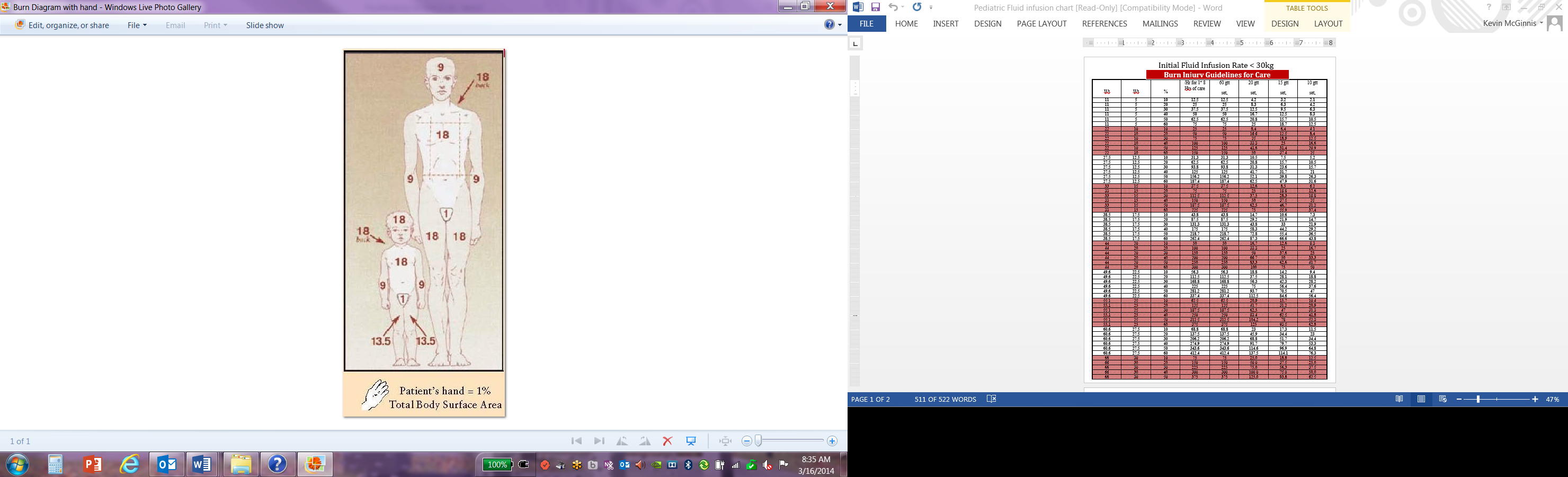 Source: Used with permission, University of Utah Burn CenterBurn Size Chart 2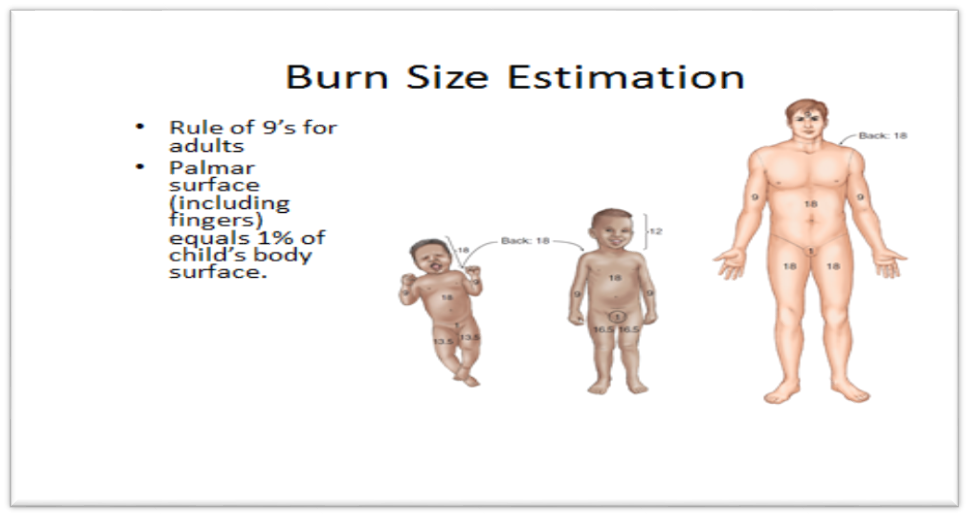 Source: American Heart Association, Pediatric Advanced Life Support Textbook, 2013Percentage of Total Body Surface Area by Age, Anatomic Structure, and Body HabitusParkland FormulaFor patients who require fluid resuscitation, consider use of the Parkland formula to calculate the volume of normal saline or lactated Ringer’s solution that should be administered intravenously to ensure hemodynamic stability.Volume of Intravenous Fluid required in the first 24 hours (in mL) = (4 X patient weight in kg) X (Percentage of total body surface area burned)The first half of the volume of fluid should be administered over the first 8 hours following the burn with the remaining fluid administered over the following 16 hours.For pediatric patients, a weight-based assessment tool (length-based tape or other system) should be used to provide a more accurate estimate of the patient’s weight. Likewise, the total body surface area (BSA) estimates are different for pediatric patients compared to adults due to larger head and trunk size. For children, the palmar surface of the hand (not including the fingers is approximately equal to 1% BSA. The guidelines listed above will provide assistance during the estimation of the percentage of total body surface area burned for patients of various ages and body habitus.Burn Injury IV Fluid RatesInfusion Rate  30 KG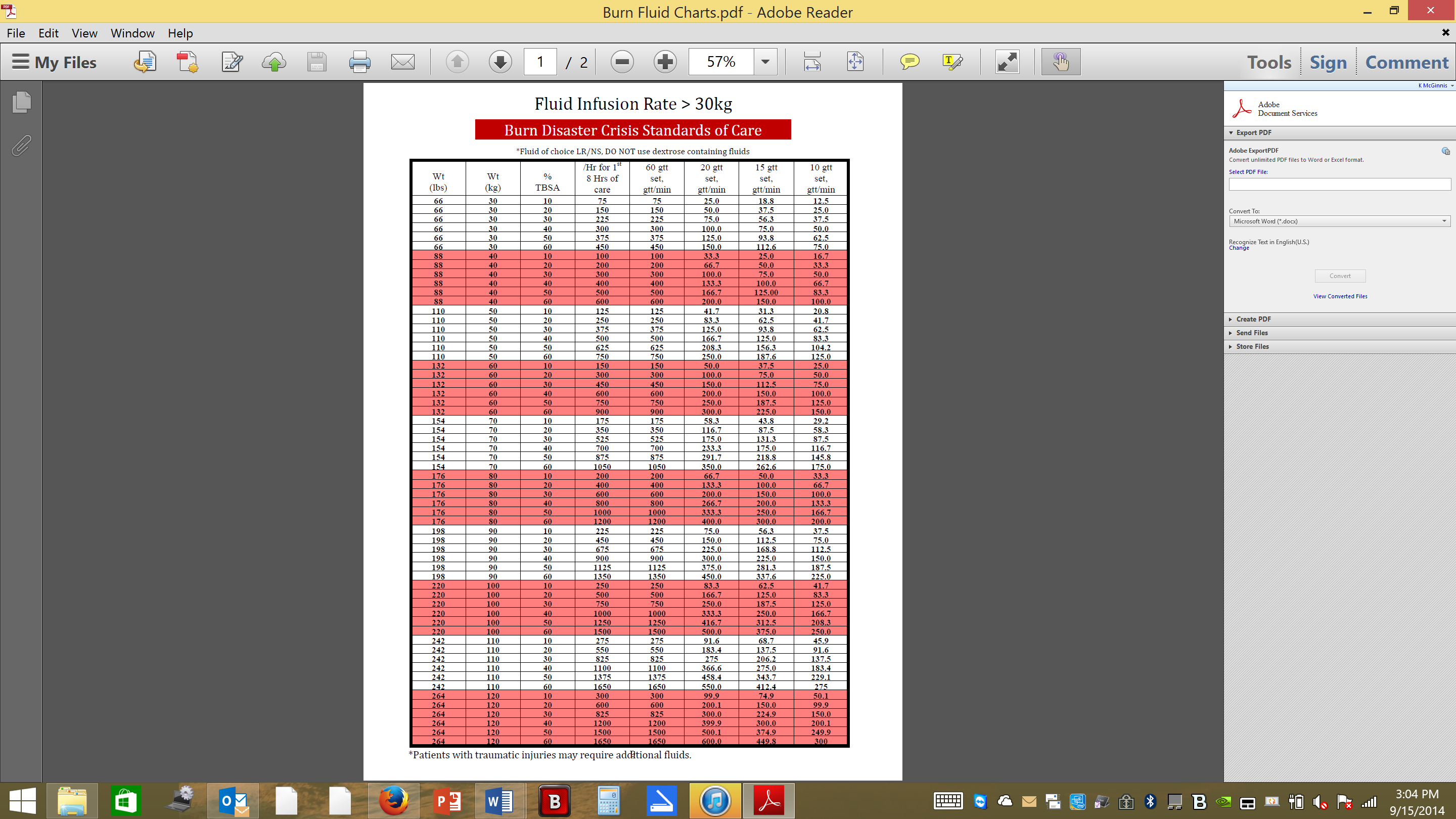 Patients with traumatic injuries may require additional fluids.Burn Injury IV Fluid RatesFluid Infusion Rate  30 KG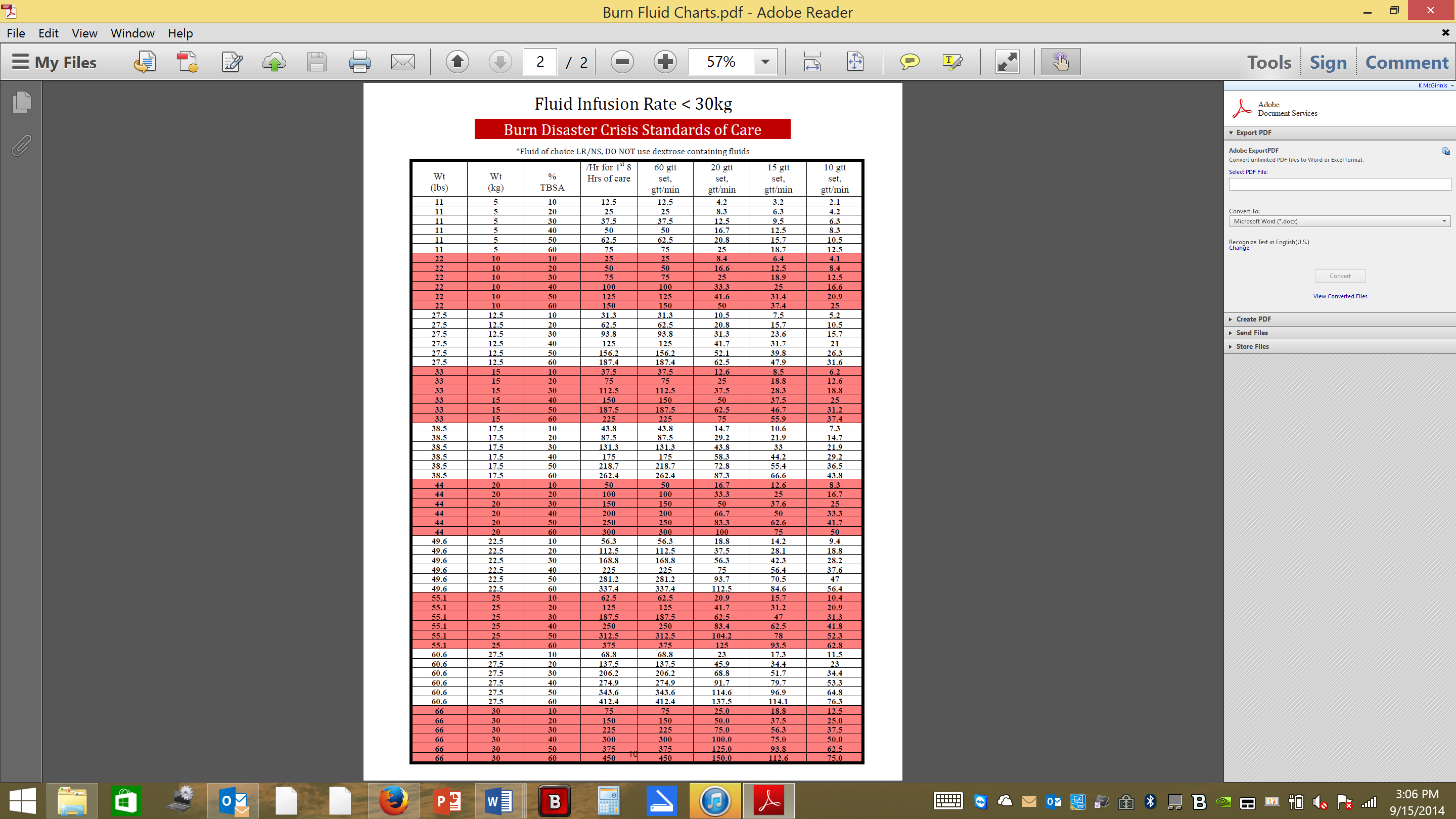 Source: Used with permission, University of Utah Burn Center (https://crisisstandardsofcare.utah.edu).VII. Neurologic Status AssessmentNeurologic status assessment involves establishing a baseline and then trending any change in patient neurologic status. Glasgow Coma Score (GCS) is frequently used, but there are often errors in applying and calculating this score. With this in consideration, Glasgow Coma Score may not be more valid than a simpler field approach. Either AVPU (Alert, Verbal, Painful, Unresponsive – see below) or only the motor component of the GCS may more effectively serve in this capacity.Glasgow Coma ScoreAVPUA: The patient is alertV: The patient responds to verbal stimulusP: The patient responds to painful stimulusU: The patient is completely unresponsive VIII. Abnormal Vital Signs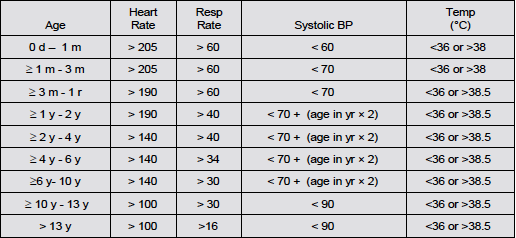 IX. Evidence-Based Guidelines: GRADE MethodologyIntentionally left blank.X. 2011 Guidelines for Field Triage of Injured Patients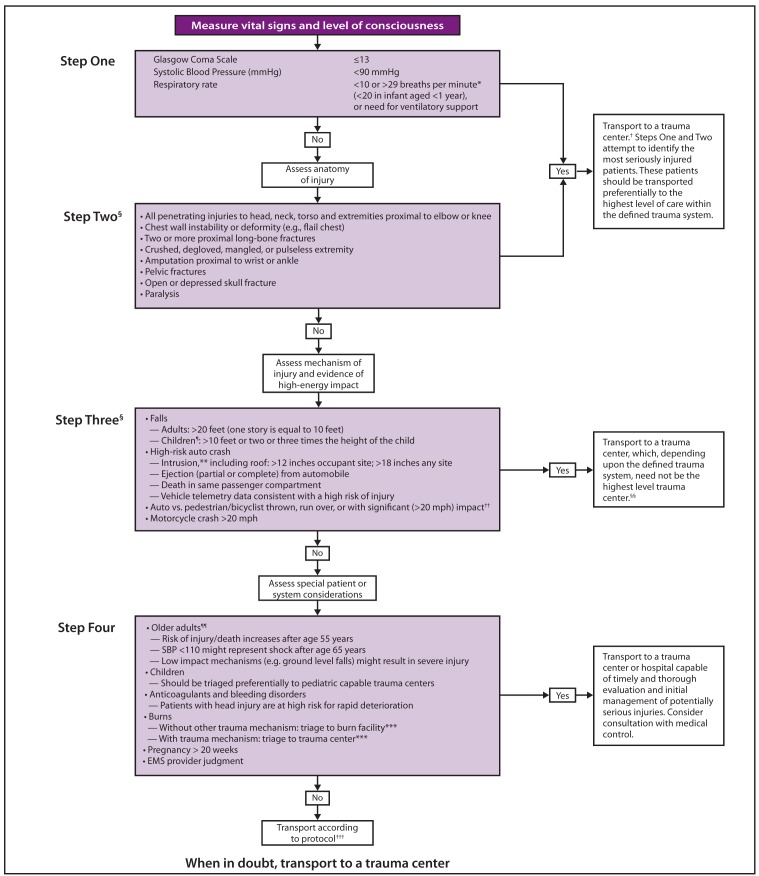 Source: Adapted from American College of Surgeons. Resources for the optimal care of the injured patient. Chicago, IL: American College of Surgeons; 2006. Footnotes (see following page) have been added to enhance understanding of field triage by persons outside the acute injury care field.https://www.cdc.gov/mmwr/preview/mmwrhtml/rr6101a1.htm*  The upper limit of respiratory rate in infants is greater than29 breaths per minute to maintain a higher level of overtriage for infants†  Trauma centers are designated Level I–IV, with Level I representing the highest level of trauma care available.§  Any injury noted in Steps Two and Three triggers a "yes" response.¶  Age less than15 years.**  Intrusion refers to interior compartment intrusion, as opposed to deformation which refers to exterior damage.††  Includes pedestrians or bicyclists thrown or run over by a motor vehicle or those with estimated impact greater than20 mph with a motor vehicle.§§  Local or regional protocols should be used to determine the most appropriate level of trauma center; appropriate center need not be Level I.¶¶  Age greater than55 years.***  Patients with both burns and concomitant trauma for whom the burn injury poses the greatest risk for morbidity and mortality should be transferred to a burn center. If the nonburn trauma presents a greater immediate risk, the patient may be stabilized in a trauma center and then transferred to a burn center.†††  Injuries such as an open fracture or fracture with neurovascular compromise.§§§  Emergency medical services.¶¶¶  Patients who do not meet any of the triage criteria in Steps One through Four should be transported to the most appropriate medical facility as outlined in local EMS protocols.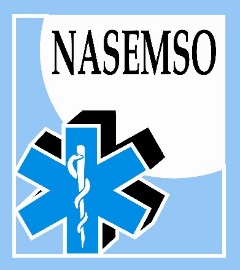 National Model EMS Clinical Guidelines AgePulseRespiratory 
RateSystolic 
BPPreterm less than 1 kg120-16030-6036-58Preterm 1 kg120-16030-6042-66Preterm 2 kg120-16030-6050-72Newborn120-16030-6060-70Up to 1 year100-14030-6070-801-3 years100-14020-4076-904-6 years80-12020-3080-1007-9 years80-12016-2484-11010-12 years60-10016-2090-12013-14 years60-9016-2090-12015 years or older60-9014-2090-130ADULT GLASGOW COMA SCALEADULT GLASGOW COMA SCALEPEDIATRIC GLASGOW COMA SCALEPEDIATRIC GLASGOW COMA SCALEEye Opening (4)Eye Opening (4)Spontaneous4Spontaneous4To Speech3To Speech3To Pain2To Pain2None1None1Best Motor Response (6)Best Motor Response (6)Obeys Commands6Spontaneous Movement6Localizes Pain5Withdraws to Touch5Withdraws from Pain4Withdraws from Pain4Abnormal Flexion3Abnormal Flexion3Abnormal Extension2Abnormal Extension2None1None1Verbal Response (5)Verbal Response (5)Oriented5Coos, Babbles5Confused4Irritable Cry4Inappropriate3Cries to Pain3Incomprehensible2Moans to Pain2None1None1TotalTotalVerbal Descriptor Scale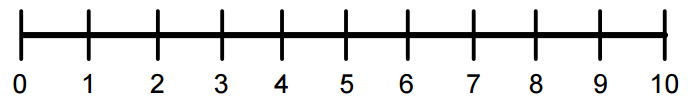 Verbal Descriptor ScaleNo PainMild PainModerate PainSevere PainVery Severe PainExcruciating PainWong-Baker FACES®The Wong-Baker FACES® Foundation has permitted the use of the Wong-Baker FACES® Pain Rating Scale in this Guidelines publication. However, this diagram has been removed from this distribution version of the Guidelines, because NASEMSO does not have permission to allow others to reproduce it. If you wish to use the Scale in your guidelines/protocols publication, please go to www.wongbakerfaces.org where you will find instructions on the use of this diagram. The Wong-Baker FACES® Foundation has permitted the use of the Wong-Baker FACES® Pain Rating Scale in this Guidelines publication. However, this diagram has been removed from this distribution version of the Guidelines, because NASEMSO does not have permission to allow others to reproduce it. If you wish to use the Scale in your guidelines/protocols publication, please go to www.wongbakerfaces.org where you will find instructions on the use of this diagram. The Wong-Baker FACES® Foundation has permitted the use of the Wong-Baker FACES® Pain Rating Scale in this Guidelines publication. However, this diagram has been removed from this distribution version of the Guidelines, because NASEMSO does not have permission to allow others to reproduce it. If you wish to use the Scale in your guidelines/protocols publication, please go to www.wongbakerfaces.org where you will find instructions on the use of this diagram. The Wong-Baker FACES® Foundation has permitted the use of the Wong-Baker FACES® Pain Rating Scale in this Guidelines publication. However, this diagram has been removed from this distribution version of the Guidelines, because NASEMSO does not have permission to allow others to reproduce it. If you wish to use the Scale in your guidelines/protocols publication, please go to www.wongbakerfaces.org where you will find instructions on the use of this diagram. The Wong-Baker FACES® Foundation has permitted the use of the Wong-Baker FACES® Pain Rating Scale in this Guidelines publication. However, this diagram has been removed from this distribution version of the Guidelines, because NASEMSO does not have permission to allow others to reproduce it. If you wish to use the Scale in your guidelines/protocols publication, please go to www.wongbakerfaces.org where you will find instructions on the use of this diagram. The Wong-Baker FACES® Foundation has permitted the use of the Wong-Baker FACES® Pain Rating Scale in this Guidelines publication. However, this diagram has been removed from this distribution version of the Guidelines, because NASEMSO does not have permission to allow others to reproduce it. If you wish to use the Scale in your guidelines/protocols publication, please go to www.wongbakerfaces.org where you will find instructions on the use of this diagram. Descriptive ScaleAlertSmilingNo HumorSerious, FlatFurrowed BrowPursed LipsBreath HoldingWrinkled NoseRaised Upper LipRapid BreathingSlow BlinkOpen MouthEyes ClosedMoaningCryingActivity Tolerance ScaleNo PainCan be IgnoredInterferes with TasksInterferes with ConcentrationInterferes with Basic NeedsBed Rest RequiredSpanishNada de DolorUn Poquito de DolorUn Dolor LeveDolor FuerteDolor Desmasiado FuerteUn Dolor InsoportableSource: Hybrid of scales by authors. Reproduction of the Wong-Baker FACES® material requires licensing at www.wongbakerfaces.org. Source: Hybrid of scales by authors. Reproduction of the Wong-Baker FACES® material requires licensing at www.wongbakerfaces.org. Source: Hybrid of scales by authors. Reproduction of the Wong-Baker FACES® material requires licensing at www.wongbakerfaces.org. Source: Hybrid of scales by authors. Reproduction of the Wong-Baker FACES® material requires licensing at www.wongbakerfaces.org. Source: Hybrid of scales by authors. Reproduction of the Wong-Baker FACES® material requires licensing at www.wongbakerfaces.org. Source: Hybrid of scales by authors. Reproduction of the Wong-Baker FACES® material requires licensing at www.wongbakerfaces.org. Source: Hybrid of scales by authors. Reproduction of the Wong-Baker FACES® material requires licensing at www.wongbakerfaces.org. CategoriesScoringScoringScoringCategories012FaceNo particular expression 
or smileOccasional grimace 
or frown, withdrawn, disinterestedFrequent to constant frown, clenched jaw, quivering chinLegsNormal position or relaxedUneasy, restless, tenseKicking, 
or legs drawn upActivityLying quietly, normal position, moves easilySquirming, shifting back and forth, tenseArched, rigid, 
or jerkingCryNo cry(awake or asleep)Moans or whimpers, occasional complaintCrying steadily, 
screams or sobs, 
frequent complaintsConsolabilityContent, relaxedReassured by occasional touching, hugging, 
or being talked to, distractibleDifficult to console or comfortEach of the five categories (F) Face; (L) Legs; (A) Activity; (C) Cry; (C) Consolability is scored from 0-2, which results in a total score between zero and ten.Each of the five categories (F) Face; (L) Legs; (A) Activity; (C) Cry; (C) Consolability is scored from 0-2, which results in a total score between zero and ten.Each of the five categories (F) Face; (L) Legs; (A) Activity; (C) Cry; (C) Consolability is scored from 0-2, which results in a total score between zero and ten.Each of the five categories (F) Face; (L) Legs; (A) Activity; (C) Cry; (C) Consolability is scored from 0-2, which results in a total score between zero and ten.Sign012Appearance:Blue, 
PaleBody pink, 
Extremities blueCompletely pinkPulse:AbsentSlow 
(less than l00)100Grimace:No 
responseGrimaceCough or 
SneezeActivity:LimpSome flexionActive motion of extremitiesRespirations:AbsentSlow, 
IrregularGood, 
CryingPatient(Weight)Atropine DoseIM or via Auto-injectorInfant: 
0-2 yo0.05 mg/kg IM or via auto-injector
(e.g. 0.25 and/or 0.5 mg auto-injector(s))Child: 
3-7 yo
(13-25 kg)1 mg IM or via auto-injector
(e.g. one 1 mg or two 0.5 mg auto-injectors)Child: 
8-14 yo
(26-50 kg)2 mg IM or via auto-injector
(e.g. one 2 mg or two 1 mg auto-injectors)Adolescent/
Adult2 mg IM or via auto-injectorPregnant 
Women2 mg IM or via auto-injectorGeriatric/
Frail1 mg IM or via auto-injectorPatient
(Weight)Atropine Dose
IM or via Auto-injectorPralidoxime Chloride Dose IM 
or via 600 mg Auto-injectorInfant: 
0-2 years0.05 mg/kg IM or via auto-injector 
(e.g. 0.25 mg and/or 0.5 mg auto-injector)15 mg/kg IMChild: 
3-7 yo
(13-25 kg)1 mg IM or via auto-injector 
(e.g. one 1 mg auto-injector or two 0.5 mg auto-injectors)15 mg/kg IM 
OR
One auto-injector (600 mg) Child: 
8-14 yo
(26-50 kg)2 mg IM or via auto-injector 
(e.g. one 2 mg auto-injector or two 1 mg auto-injectors)15 mg/kg IM
OR 
One auto-injector (600 mg) Adolescent/
Adult2-4 mg IM or via auto-injector600 mg IM
OR
One auto-injector (600 mg)Pregnant Women2-4 mg IM or via auto-injector600 mg IM 
OR 
One auto-injector (600 mg)Geriatric/ 
Frail2 mg IM or via auto-injector 10 mg/kg IM 
OR
One auto-injector (600 mg)Patient
(Weight)Atropine Dose
IM or via Auto-injectorPralidoxime Chloride Dose
IM or via 600 mg Auto-injectorInfant: 
0-2 yo0.1 mg/kg IM or via auto-injector 
(e.g. 0.25 mg an/or 0.5 mg auto-injector)45 mg/kg IM Child: 
3-7 yo
(13-25 kg)0.1 mg/kg IM
OR
2 mg via auto-injector 
(e.g. one 2 mg auto-injector or four 0.5 mg auto-injectors)45 mg/kg IM 
OR
One auto-injector (600mg) Child: 
8-14 yo
(26-50 kg)4 mg IM or via auto-injector 
(e.g. two 2 mg auto-injectors or four 1 mg auto-injectors)45 mg/kg IM
OR
Two auto-injectors (1200 mg) Adolescent:
14 yo or older6 mg IM or via auto-injector 
(e.g. three 2 mg audto-injectors)Three auto-injectors (1800 mg)Adult6 mg IM or via auto-injector 
(e.g. three 2 mg auto-injectors)Three auto-injectors (1800 mg)Pregnant Women6 mg IM or via auto-injector 
(e.g. three 2 mg auto-injectors)Three auto-injectors (1800 mg)Geriatric/ 
Frail2-4 mg IM or via auto-injector 
(e.g. one to two 2 mg auto-injectors)25 mg/kg IM
OR
two to three auto-injectors 
(1200 mg-1800 mg)PatientDiazepamMidazolamInfant
(0-2 yo)0.2-0.5 mg/kg IM
Repeat every 2-5 minutes0.2 mg/kg IM
Repeat prn in 10 minutesInfant
(0-2 yo)0.2-0.5 mg/kg IV every 15-30 minutes
May repeat twice as neededMay repeat dose once Infant
(0-2 yo)Total maximum dose: 5 mgTotal maximum dose: 0.4 mg/kgChild
(3-13 yo)0.2-0.5 mg/kg IM 
Repeat every 2-5 minutes0.2 mg/kg IM
Not to exceed 10 mg
Repeat prn in 10 minutesChild
(3-13 yo)0.2-0.5 mg/kg IV every 15-30 minutes
May repeat dose twice if neededMay repeat dose once Child
(3-13 yo)Total maximum dose: 5 mg if less than 5 yearsTotal maximum dose: 0.4 mg/kg
Not to exceed 20 mgChild
(3-13 yo)Total maximum dose: 10 mg if age 5 years or younger
1 CANA® auto-injectorTotal maximum dose: 0.4 mg/kg
Not to exceed 20 mgAdolescent
(14 yos or older)2-3 CANA® auto-injectors0.2 mg/kg IM 
Total maximum dose of 10 mg
Repeat prn in 10 minutesAdolescent
(14 yos or older)5-10 mg IV every 15 minutesMay repeat dose once Adolescent
(14 yos or older)Total maximum dose: 30 mgTotal maximum dose: 20 mg Adult2-3 CANA® auto-injectors10 mg IM
Repeat prn in 10 minutes Adult5-10 mg IV every 15 minutesMay repeat dose onceAdultTotal maximum dose: 30 mgTotal maximum dose: 20 mgPregnant Women2-3 CANA® auto-injectors10 mg IM
Repeat prn in 10 minutesPregnant Women5-10 mg IV every 15 minutesMay repeat dose oncePregnant WomenTotal maximum dose: 30 mgTotal maximum dose: 20 mg Geriatric2-3 CANA® auto-injectors10 mg IM
Repeat prn in 10 minutesGeriatric5-10 mg IV every 15 minutesMay repeat dose onceGeriatricTotal maximum dose: 30 mgTotal maximum dose: 20 mg AbbreviationDescriptionACSacute coronary syndromeAEDautomatic external defibrillatorA-FIBatrial fibrillationALS advanced life supportAMS altered mental statusASAAspirinAVatrioventricularAVPUneurological status measure: alert, verbal, pain, unresponsiveBiPAPbi-level positive airway pressureBLS basic life supportBP blood pressureBPMbeats per minuteBSAbody surface areaBSIbody substance isolationBVM bag-valve-maskCABG coronary artery bypass graftCAD coronary artery diseaseCARESCardiac Arrest Registry to Enhance SurvivalCC chief complaintCDCCenters for Disease Control and PreventionCHF congestive heart failureCNS central nervous systemCOcarbon monoxideCO2carbon dioxideCOPD chronic obstructive pulmonary diseaseCP chest painCPAPcontinuous positive airway pressureCPIcontinuous performance improvementCPR cardiopulmonary resuscitationC-SECTIONcaesarean sectionC-SPINEcervical spineCT cat scan, Cardiac TechnicianCVA cerebrovascular accident (stroke)D5W 5% dextrose in waterDKA diabetic ketoacidosisDNIdo not intubateDNR do not resuscitateDT delirium tremensDx diagnosisECPRextracorporeal cardiopulmonary resuscitationEEG electroencephalogramEENTeye, ear, nose, and throatEGDextraglottic deviceEKG electrocardiogramEMSemergency medical servicesEMTemergency medical technicianePCRelectronic patient call/care record/reportET endotrachealETAestimated time of arrivalETCO2end-tidal CO2ETOH ethanol (alcohol)ETT endotracheal tubeFBAOforeign body airway obstructionFiO2fraction of inspired oxygeng gram(s)GI gastrointestinalgtts DropsGU gastrourinaryGYN gynecology (gynecological)HFNChigh flow nasal cannulaHR heart rate (hour)ICU intensive care unitIM intramuscularIOintraosseousIPPBintermittent positive pressure breathingIV IntravenousIVPintravenous pushJJoulesJVD jugular vein distensionkg KilogramKVO keep vein openLLiterLMAlaryngeal mask airwayLPMliters per minutesLR lactated Ringer’sMATmultifocal atrial tachycardiamcg microgram(s)MED Medicinemg milligram(s)mg/dLmilligrams per deciliterMI myocardial infarction (heart attack)mLMillilitermmHgmillimeters of mercurymmolmillimoleMOLSTmedical orders for life-sustaining treatmentMS mental statusmsecmillisecondMVC motor vehicle crashN/V nausea/vomitingNC nasal cannulaNRB non-rebreatherNS normal salineNSR normal sinus rhythmOB/GYN obstetrics/gynecologyO2OxygenPPulsePAC premature atrial contractionPCRPatient call/care record/reportPE pulmonary embolusPEApulseless electrical activityPO OrallyPOLSTphysician orders for life-sustaining treatmentPPEpersonal protection equipmentprn as neededPVC premature ventricular contractionqevery (e.g. q 3-5 minutes)RRrespiratory rateRSIrapid sequence intubationRx MedicinesatsaturationSBPsystolic blood pressureSC subcutaneousSCBAself-contained breathing apparatusSCUBAself-contained under-water breathing apparatusSGDsupraglottic deviceSLsublingualSOBshortness of breathST sinus tachycardiaSVT supraventricular tachycardiaT temperatureTBSAtotal body surface areaTCAtricyclic antidepressantsTIA transient ischemic attackTIDthree times a dayTKO to keep open VF ventricular fibrillationVS vital signsVT ventricular tachycardiayo years old (years of age)AdultAdultChildChildAnatomic StructureSurface AreaAnatomic StructureSurface AreaAnterior head4.5%Anterior head9%Posterior head4.5%Posterior head9%Anterior torso18%Anterior torso18%Posterior torso18%Posterior torso18%Anterior leg, each9%Anterior leg, each6.75%Posterior leg, each9%Posterior leg, each6.75%Anterior arm, each4.5%Anterior arm, each4.5%Posterior arm, each4.5%Posterior arm, each4.5%Genitalia, perineum1%Genitalia/perineum1%Adult – Obese
80 kgAdult – Obese
80 kgInfant
10 kgInfant
10 kgAnatomic StructureSurface AreaAnatomic StructureSurface AreaHead and neck2%Head and neck20%Anterior torso25%Anterior torso16%Posterior torso25%Posterior torso16%Leg, each20%Leg, each16%Arm, each5%Arm, each8%Genitalia/perineum0%Genitalia/perineum1%PointsPediatricAdultEyes1No eye openingNo eye openingEyes2Eye opening to painEye opening to painEyes3Eye opening to verbalEye opening to verbalEyes4Eyes open spontaneouslyEyes open spontaneouslyVerbal1No vocalizationNo verbal responseVerbal2Inconsolable, agitatedIncomprehensible soundsVerbal3Inconsistently consolable, moaningInappropriate wordsVerbal4Cries but consolable, inappropriate interactionsConfusedVerbal5Smiles, oriented to sounds, follows objects, interactsOrientedMotor1No motor responseNo motor responseMotor2Extension to painExtension to painMotor3Flexion to painFlexion to painMotor4Withdraws from painWithdraws from painMotor5Localizes painLocalizes painMotor6Obeys commandsObeys commands